[MS-EMMWS]: Microsoft Enterprise Managed Metadata Web Service ProtocolIntellectual Property Rights Notice for Open Specifications DocumentationTechnical Documentation. Microsoft publishes Open Specifications documentation (“this documentation”) for protocols, file formats, data portability, computer languages, and standards support. Additionally, overview documents cover inter-protocol relationships and interactions. Copyrights. This documentation is covered by Microsoft copyrights. Regardless of any other terms that are contained in the terms of use for the Microsoft website that hosts this documentation, you can make copies of it in order to develop implementations of the technologies that are described in this documentation and can distribute portions of it in your implementations that use these technologies or in your documentation as necessary to properly document the implementation. You can also distribute in your implementation, with or without modification, any schemas, IDLs, or code samples that are included in the documentation. This permission also applies to any documents that are referenced in the Open Specifications documentation. No Trade Secrets. Microsoft does not claim any trade secret rights in this documentation. Patents. Microsoft has patents that might cover your implementations of the technologies described in the Open Specifications documentation. Neither this notice nor Microsoft's delivery of this documentation grants any licenses under those patents or any other Microsoft patents. However, a given Open Specifications document might be covered by the Microsoft Open Specifications Promise or the Microsoft Community Promise. If you would prefer a written license, or if the technologies described in this documentation are not covered by the Open Specifications Promise or Community Promise, as applicable, patent licenses are available by contacting iplg@microsoft.com. License Programs. To see all of the protocols in scope under a specific license program and the associated patents, visit the Patent Map. Trademarks. The names of companies and products contained in this documentation might be covered by trademarks or similar intellectual property rights. This notice does not grant any licenses under those rights. For a list of Microsoft trademarks, visit www.microsoft.com/trademarks. Fictitious Names. The example companies, organizations, products, domain names, email addresses, logos, people, places, and events that are depicted in this documentation are fictitious. No association with any real company, organization, product, domain name, email address, logo, person, place, or event is intended or should be inferred.Reservation of Rights. All other rights are reserved, and this notice does not grant any rights other than as specifically described above, whether by implication, estoppel, or otherwise. Tools. The Open Specifications documentation does not require the use of Microsoft programming tools or programming environments in order for you to develop an implementation. If you have access to Microsoft programming tools and environments, you are free to take advantage of them. Certain Open Specifications documents are intended for use in conjunction with publicly available standards specifications and network programming art and, as such, assume that the reader either is familiar with the aforementioned material or has immediate access to it.Support. For questions and support, please contact dochelp@microsoft.com. Preliminary Documentation. This particular Open Specifications document provides documentation for past and current releases and/or for the pre-release version of this technology. This document provides final documentation for past and current releases and preliminary documentation, as applicable and specifically noted in this document, for the pre-release version. Microsoft will release final documentation in connection with the commercial release of the updated or new version of this technology. Because this documentation might change between the pre-release version and the final version of this technology, there are risks in relying on this preliminary documentation. To the extent that you incur additional development obligations or any other costs as a result of relying on this preliminary documentation, you do so at your own risk.Revision SummaryTable of Contents1	Introduction	81.1	Glossary	81.2	References	91.2.1	Normative References	91.2.2	Informative References	101.3	Overview	101.4	Relationship to Other Protocols	111.5	Prerequisites/Preconditions	111.6	Applicability Statement	111.7	Versioning and Capability Negotiation	111.8	Vendor-Extensible Fields	111.9	Standards Assignments	122	Messages	132.1	Transport	132.2	Common Message Syntax	132.2.1	Namespaces	132.2.2	Messages	132.2.3	Elements	132.2.4	Complex Types	142.2.4.1	AddTermsTermStoreResponseObject	152.2.4.2	ClientTimeStampsForGetTermSetsClientService	152.2.4.3	ClientVersionsForGetTermSetsClientService	162.2.4.4	GetTermSetsResponseObject	162.2.4.5	NewTermCollectionForAddTermsClientService	172.2.4.6	NewTermForAddTermsClientServiceChild	172.2.4.7	NewTermForAddTermsClientServiceParent	182.2.4.8	SerializedSharedItemForGetTermSets	192.2.4.9	SerializedSharedTerm	192.2.4.10	SerializedSharedTermMembership	212.2.4.11	SerializedSharedTermSet	222.2.4.12	ServerTermSetTimeStampsForGetTermSetsClientService	222.2.4.13	SspIdsForGetTermSetsClientService	232.2.4.14	TermIdsForGetKeywordsClientService	232.2.4.15	TermIdsForGetTermsByLabelClientService	232.2.4.16	TermSetIdsForGetTermSetsClientService	242.2.5	Simple Types	242.2.5.1	guid	252.2.6	Attributes	252.2.7	Groups	252.2.8	Attribute Groups	252.2.9	Common Data Structures	253	Protocol Details	263.1	Server Details	263.1.1	Abstract Data Model	263.1.2	Timers	273.1.3	Initialization	273.1.4	Message Processing Events and Sequencing Rules	273.1.4.1	AddTerms	283.1.4.1.1	Messages	283.1.4.1.1.1	AddTermsSoapIn	283.1.4.1.1.2	AddTermsSoapOut	293.1.4.1.2	Elements	293.1.4.1.2.1	AddTerms	293.1.4.1.2.2	AddTermsResponse	293.1.4.1.3	Complex Types	303.1.4.1.4	Simple Types	303.1.4.1.5	Attributes	303.1.4.1.6	Groups	303.1.4.1.7	Attribute Groups	303.1.4.2	GetChildTermsInTerm	303.1.4.2.1	Messages	303.1.4.2.1.1	GetChildTermsInTermSoapIn	313.1.4.2.1.2	GetChildTermsInTermSoapOut	313.1.4.2.2	Elements	313.1.4.2.2.1	GetChildTermsInTerm	313.1.4.2.2.2	GetChildTermsInTermResponse	323.1.4.2.3	Complex Types	323.1.4.2.4	Simple Types	323.1.4.2.5	Attributes	323.1.4.2.6	Groups	323.1.4.2.7	Attribute Groups	323.1.4.3	GetChildTermsInTermSet	323.1.4.3.1	Messages	333.1.4.3.1.1	GetChildTermsInTermSetSoapIn	333.1.4.3.1.2	GetChildTermsInTermSetSoapOut	333.1.4.3.2	Elements	333.1.4.3.2.1	GetChildTermsInTermSet	333.1.4.3.2.2	GetChildTermsInTermSetResponse	343.1.4.3.3	Complex Types	343.1.4.3.4	Simple Types	343.1.4.3.5	Attributes	343.1.4.3.6	Groups	343.1.4.3.7	Attribute Groups	343.1.4.4	GetKeywordTermsByGuids	343.1.4.4.1	Messages	353.1.4.4.1.1	GetKeywordTermsByGuidsSoapIn	353.1.4.4.1.2	GetKeywordTermsByGuidsSoapOut	353.1.4.4.2	Elements	353.1.4.4.2.1	GetKeywordTermsByGuids	353.1.4.4.2.2	GetKeywordTermsByGuidsResponse	363.1.4.4.3	Complex Types	363.1.4.4.4	Simple Types	363.1.4.4.5	Attributes	363.1.4.4.6	Groups	363.1.4.4.7	Attribute Groups	363.1.4.5	GetTermsByLabel	373.1.4.5.1	Messages	373.1.4.5.1.1	GetTermsByLabelSoapIn	373.1.4.5.1.2	GetTermsByLabelSoapOut	373.1.4.5.2	Elements	373.1.4.5.2.1	GetTermsByLabel	383.1.4.5.2.2	GetTermsByLabelResponse	383.1.4.5.3	Complex Types	393.1.4.5.4	Simple Types	393.1.4.5.4.1	StringMatchOption	393.1.4.5.5	Attributes	393.1.4.5.6	Groups	393.1.4.5.7	Attribute Groups	403.1.4.6	GetTermSets	403.1.4.6.1	Messages	403.1.4.6.1.1	GetTermSetsSoapIn	403.1.4.6.1.2	GetTermSetsSoapOut	403.1.4.6.2	Elements	403.1.4.6.2.1	GetTermSets	413.1.4.6.2.2	GetTermSetsResponse	413.1.4.6.3	Complex Types	423.1.4.6.4	Simple Types	423.1.4.6.5	Attributes	423.1.4.6.6	Groups	423.1.4.6.7	Attribute Groups	423.1.5	Timer Events	423.1.6	Other Local Events	424	Protocol Examples	435	Security	465.1	Security Considerations for Implementers	465.2	Index of Security Parameters	466	Appendix A: Full WSDL	477	Appendix B: Product Behavior	568	Change Tracking	589	Index	59IntroductionThe Microsoft Enterprise Managed Metadata Web Service Protocol enables a protocol client to interact with a managed metadata store. A typical scenario for using this protocol is tagging a document with managed metadata through a rich client application.Sections 1.5, 1.8, 1.9, 2, and 3 of this specification are normative. All other sections and examples in this specification are informative.GlossaryThis document uses the following terms:claim-based authentication mode: A set of operations that is used to establish trust relationships between claims providers and relying party applications. It involves the exchange of identifying certificates that make it possible for a relying party to trust the content of a claim that is issued by a claims provider.globally unique identifier (GUID): A term used interchangeably with universally unique identifier (UUID) in Microsoft protocol technical documents (TDs). Interchanging the usage of these terms does not imply or require a specific algorithm or mechanism to generate the value. Specifically, the use of this term does not imply or require that the algorithms described in [RFC4122] or [C706] must be used for generating the GUID. See also universally unique identifier (UUID).Hypertext Transfer Protocol (HTTP): An application-level protocol for distributed, collaborative, hypermedia information systems (text, graphic images, sound, video, and other multimedia files) on the World Wide Web.Hypertext Transfer Protocol Secure (HTTPS): An extension of HTTP that securely encrypts and decrypts web page requests. In some older protocols, "Hypertext Transfer Protocol over Secure Sockets Layer" is still used (Secure Sockets Layer has been deprecated). For more information, see [SSL3] and [RFC5246].internal identifier: An integer that uniquely identifies any item in a term store. language code identifier (LCID): A 32-bit number that identifies the user interface human language dialect or variation that is supported by an application or a client computer.service application: A middle-tier application that runs without any user interface components and supports other applications by performing tasks such as retrieving or modifying data in a database.SOAP: A lightweight protocol for exchanging structured information in a decentralized, distributed environment. SOAP uses XML technologies to define an extensible messaging framework, which provides a message construct that can be exchanged over a variety of underlying protocols. The framework has been designed to be independent of any particular programming model and other implementation-specific semantics. SOAP 1.2 supersedes SOAP 1.1. See [SOAP1.2-1/2003].SOAP action: The HTTP request header field used to indicate the intent of the SOAP request, using a URI value. See [SOAP1.1] section 6.1.1 for more information.SOAP body: A container for the payload data being delivered by a SOAP message to its recipient. See [SOAP1.2-1/2007] section 5.3 for more information.SOAP fault: A container for error and status information within a SOAP message. See [SOAP1.2-1/2007] section 5.4 for more information.term: A concept or an idea that is stored and can be used as metadata.term label: A string that is used as the display value for a term. Each term label is associated with a specific language.term set: A collection of terms that are arranged into and stored as a hierarchy or a flat list.term store: A database in which managed metadata is stored in the form of term sets and terms.Web Services Description Language (WSDL): An XML format for describing network services as a set of endpoints that operate on messages that contain either document-oriented or procedure-oriented information. The operations and messages are described abstractly and are bound to a concrete network protocol and message format in order to define an endpoint. Related concrete endpoints are combined into abstract endpoints, which describe a network service. WSDL is extensible, which allows the description of endpoints and their messages regardless of the message formats or network protocols that are used.WSDL message: An abstract, typed definition of the data that is communicated during a WSDL operation [WSDL]. Also, an element that describes the data being exchanged between web service providers and clients.WSDL operation: A single action or function of a web service. The execution of a WSDL operation typically requires the exchange of messages between the service requestor and the service provider.XML namespace: A collection of names that is used to identify elements, types, and attributes in XML documents identified in a URI reference [RFC3986]. A combination of XML namespace and local name allows XML documents to use elements, types, and attributes that have the same names but come from different sources. For more information, see [XMLNS-2ED].XML namespace prefix: An abbreviated form of an XML namespace, as described in [XML].XML schema: A description of a type of XML document that is typically expressed in terms of constraints on the structure and content of documents of that type, in addition to the basic syntax constraints that are imposed by XML itself. An XML schema provides a view of a document type at a relatively high level of abstraction.MAY, SHOULD, MUST, SHOULD NOT, MUST NOT: These terms (in all caps) are used as defined in [RFC2119]. All statements of optional behavior use either MAY, SHOULD, or SHOULD NOT.ReferencesLinks to a document in the Microsoft Open Specifications library point to the correct section in the most recently published version of the referenced document. However, because individual documents in the library are not updated at the same time, the section numbers in the documents may not match. You can confirm the correct section numbering by checking the Errata.  Normative ReferencesWe conduct frequent surveys of the normative references to assure their continued availability. If you have any issue with finding a normative reference, please contact dochelp@microsoft.com. We will assist you in finding the relevant information. [RFC2119] Bradner, S., "Key words for use in RFCs to Indicate Requirement Levels", BCP 14, RFC 2119, March 1997, http://www.rfc-editor.org/rfc/rfc2119.txt[RFC2616] Fielding, R., Gettys, J., Mogul, J., et al., "Hypertext Transfer Protocol -- HTTP/1.1", RFC 2616, June 1999, http://www.rfc-editor.org/rfc/rfc2616.txt[SOAP1.1] Box, D., Ehnebuske, D., Kakivaya, G., et al., "Simple Object Access Protocol (SOAP) 1.1", W3C Note, May 2000, http://www.w3.org/TR/2000/NOTE-SOAP-20000508/[SOAP1.2-1/2007] Gudgin, M., Hadley, M., Mendelsohn, N., et al., "SOAP Version 1.2 Part 1: Messaging Framework (Second Edition)", W3C Recommendation, April 2007, http://www.w3.org/TR/2007/REC-soap12-part1-20070427/[SOAP1.2-2/2007] Gudgin, M., Hadley, M., Mendelsohn, N., et al., "SOAP Version 1.2 Part 2: Adjuncts (Second Edition)", W3C Recommendation, April 2007, http://www.w3.org/TR/2007/REC-soap12-part2-20070427[WSDL] Christensen, E., Curbera, F., Meredith, G., and Weerawarana, S., "Web Services Description Language (WSDL) 1.1", W3C Note, March 2001, http://www.w3.org/TR/2001/NOTE-wsdl-20010315[XMLNS] Bray, T., Hollander, D., Layman, A., et al., Eds., "Namespaces in XML 1.0 (Third Edition)", W3C Recommendation, December 2009, http://www.w3.org/TR/2009/REC-xml-names-20091208/[XMLSCHEMA1/2] Thompson, H., Beech, D., Maloney, M., and Mendelsohn, N., Eds., "XML Schema Part 1: Structures Second Edition", W3C Recommendation, October 2004, http://www.w3.org/TR/2004/REC-xmlschema-1-20041028/[XMLSCHEMA2/2] Biron, P., and Malhotra, A., Eds., "XML Schema Part 2: Datatypes Second Edition", W3C Recommendation, October 2004, http://www.w3.org/TR/2004/REC-xmlschema-2-20041028/Informative References[MS-EMMWCF] Microsoft Corporation, "Metadata Shared Service WCF Service Protocol".[MS-SPSTWS] Microsoft Corporation, "SharePoint Security Token Service Web Service Protocol".[RFC2818] Rescorla, E., "HTTP Over TLS", RFC 2818, May 2000, http://www.rfc-editor.org/rfc/rfc2818.txtOverviewEnterprises wanting to interact with digital assets and resources by way of metadata applied to the items often find that the inability to manage, share, update or restrict metadata values from one or many centralized services in the enterprise results in items that have inconsistent or unreliable metadata.To achieve consistency in metadata use and behavior, metadata can be organized into terms and term sets which are managed centrally in term stores.  Term stores can be located externally to client applications that apply managed metadata to their digital assets and resources.  This protocol specifies a web service that allows client applications to retrieve and add terms from remote term stores, thus bringing rich interaction with managed metadata to clients that are external to the term store servers.For each term store maintained by the protocol server, the protocol server stores the LCIDs of the languages supported by the term store and the LCID of the default language for the term store.Each term store can store one or more term sets. Each term set contains a hierarchy of terms such that each term set contains 0 or more root terms (terms without parents) and each term in the term set can have 1 or more child terms.Each term in a term set can have a term label for each language supported by its term store.Relationship to Other ProtocolsThis protocol uses the SOAP message protocol for formatting request and response messages, as described in [SOAP1.1], [SOAP1.2-1/2007] and [SOAP1.2-2/2007]. It transmits those messages by using HTTP, as described in [RFC2616], or Hypertext Transfer Protocol over Secure Sockets Layer (HTTPS), as described in [RFC2818].The [MS-EMMWCF] protocol provides access to term stores from the local server application, this protocol is specifically designed to provide external client applications with access to term stores.The following diagram shows the underlying messaging and transport stack used by the protocol: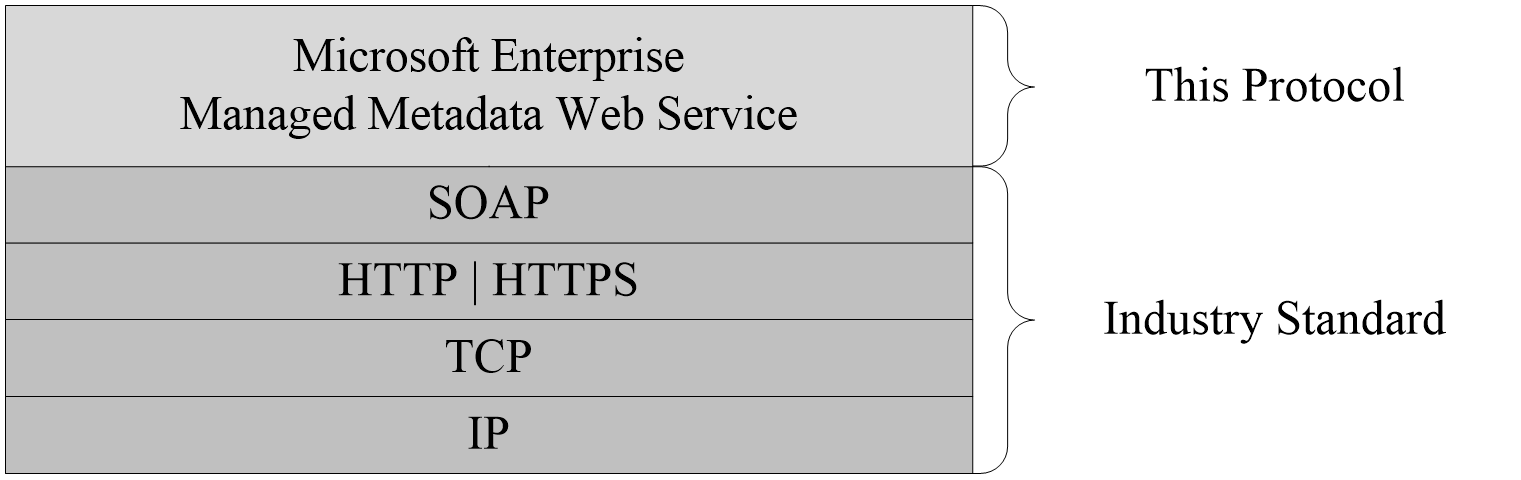 Figure 1: This protocol in relation to other protocolsPrerequisites/PreconditionsThis protocol operates against a site that is identified by a URL that is known by the protocol client. The protocol server endpoint is formed by appending "/_vti_bin/taxonomyclientservice.asmx" to the URL of the site. For example, if the URL of the site were http://www.contoso.com, the protocol server endpoint would be http://www.contoso.com/_vti_bin/taxonomyclientservice.asmx.This protocol assumes that authentication has been performed by the underlying protocols.Applicability StatementThis protocol is applicable when the protocol client and protocol server are connected via a high-bandwidth, low-latency connection. It is not applicable to low-bandwidth or high-latency connections.Versioning and Capability NegotiationSupported transports: This protocol uses multiple transports with SOAP as specified in section 2.1.Protocol versions: This document specifies the only version of this protocol.Security and authentication methods: This protocol uses claim-based authentication mode to verify read and write access to the connected term store. Claim-based authentication is described in [MS-SPSTWS].Capability negotiation: None.Vendor-Extensible FieldsNone.Standards AssignmentsNone.MessagesTransportProtocol servers MUST support SOAP over HTTP. Protocol servers SHOULD additionally support SOAP over HTTPS for securing communication with protocol clients.Protocol messages MUST be formatted as specified either in [SOAP1.1] SOAP Envelope section 4 or in [SOAP1.2-1/2007] SOAP Message Construct section 5. Protocol server faults MUST be returned either using HTTP status codes as specified in [RFC2616] Status Code Definitions section 10 or using SOAP faults as specified either in [SOAP1.1] SOAP Fault section 4.4 or in [SOAP1.2-1/2007] SOAP Fault section 5.4.Common Message SyntaxThis section contains common definitions that are used by this protocol. The syntax of the definitions uses XML schema, as specified in [XMLSCHEMA1/2] and [XMLSCHEMA2/2], and WSDL, as specified in [WSDL].NamespacesThis specification defines and references various XML namespaces using the mechanisms specified in [XMLNS]. Although this specification associates a specific XML namespace prefix for each XML namespace that is used, the choice of any particular XML namespace prefix is implementation-specific and not significant for interoperability.MessagesThis specification does not define any common WSDL message definitions.ElementsThis specification does not define any common XML schema element definitions.Complex TypesThe following table summarizes the set of common XML schema complex type definitions defined by this specification. XML schema complex type definitions that are specific to a particular operation are described with the operation.AddTermsTermStoreResponseObjectNamespace: http://schemas.microsoft.com/sharepoint/taxonomy/soap/AddTermsTermStoreResponseObject is used to return data that describes a collection of terms.<xs:complexType name="AddTermsTermStoreResponseObject" xmlns:xs="http://www.w3.org/2001/XMLSchema">  <xs:sequence>    <xs:element minOccurs="1" maxOccurs="1" name="TermStore">      <xs:complexType>        <xs:sequence>          <xs:element minOccurs="1" maxOccurs="unbounded" name="T" type="SerializedSharedTerm"/>        </xs:sequence>      </xs:complexType>    </xs:element>  </xs:sequence></xs:complexType>TermStore: This is the collection of terms that have been returned from the request. TermStore.T: Each term requested in this request is returned as a SerializedSharedTerm (section 2.2.4.9).ClientTimeStampsForGetTermSetsClientServiceNamespace: http://schemas.microsoft.com/sharepoint/taxonomy/soap/ClientTimeStampsForGetTermSetsClientService specifies a collection of time stamps used to determine whether or not to send term set data to the client. The time stamps in this collection MUST be in one-to-one correspondence with a collection of term set identifiers specified in the same client request. <xs:complexType name="ClientTimeStampsForGetTermSetsClientService" xmlns:xs="http://www.w3.org/2001/XMLSchema">  <xs:sequence>    <xs:element minOccurs="1" maxOccurs="1" name="dateTimes">      <xs:complexType>        <xs:sequence>          <xs:element minOccurs="0" maxOccurs="unbounded" name="dateTime" type="xs:long"/>        </xs:sequence>      </xs:complexType>    </xs:element>  </xs:sequence></xs:complexType>dateTimes: The collection of time stamps.dateTimes.dateTime: A number representing a count of ticks (100-nanosecond units) since the last time the system hosting the term store was started. Any non-null value of this element that cannot be parsed as a count of ticks MUST be treated as 0. ClientVersionsForGetTermSetsClientServiceNamespace: http://schemas.microsoft.com/sharepoint/taxonomy/soap/ClientVersionsForGetTermSetsClientService specifies a collection of versions used to determine what server version the term set data on the client was retrieved from.  The versions in this collection MUST be in one-to-one correspondence with a collection of term set identifiers specified in the same client request. <xs:complexType name="ClientVersionsForGetTermSetsClientService" xmlns:xs="http://www.w3.org/2001/XMLSchema">  <xs:sequence>    <xs:element minOccurs="1" maxOccurs="1" name="versions">      <xs:complexType>        <xs:sequence>          <xs:element minOccurs="0" maxOccurs="unbounded" name="version" type="xs:long"/>        </xs:sequence>      </xs:complexType>    </xs:element>  </xs:sequence></xs:complexType>versions: The collection of versions.versions.version: A number representing the protocol version of the server that the stored term set was retrieved from. Currently there is only one protocol version which is version 1.  If another version of the protocol ships it will increment the version number to 2.  If no term set is stored on the client this MUST be 0. Otherwise, it MUST be 1. If this element is NULL or not specified, an empty data node MUST be returned to the client.GetTermSetsResponseObjectNamespace: http://schemas.microsoft.com/sharepoint/taxonomy/soap/GetTermSetsResponseObject is used to return data for each of the term sets that was requested. For each term set requested an empty node will be returned which means it is up to date, or the entire term set will be returned if it has been updated in any way since the last time it was retrieved.<xs:complexType name="GetTermSetsResponseObject" xmlns:xs="http://www.w3.org/2001/XMLSchema">  <xs:sequence>    <xs:element minOccurs="0" maxOccurs="1" name="Container">      <xs:complexType>        <xs:sequence>          <xs:element minOccurs="1" maxOccurs="unbounded" name="TermStore" type="SerializedSharedItemForGetTermSets"/>        </xs:sequence>      </xs:complexType>    </xs:element>  </xs:sequence></xs:complexType>Container: This is the collection of term sets which were requested. If the client request contained a mismatch in the number of client term set time stamps, versions, and identifiers, then this element MUST NOT be present.Container.TermStore: This either specifies that a term set is up to date or fully describes an entire term set and all its terms if it has been updated. See SerializedSharedItemForGetTermSets (section 2.2.4.8) for a description of that type.NewTermCollectionForAddTermsClientServiceNamespace: http://schemas.microsoft.com/sharepoint/taxonomy/soap/NewTermCollectionForAddTermsClientService is used to request that new terms be added to the term store.<xs:complexType name="NewTermCollectionForAddTermsClientService" xmlns:xs="http://www.w3.org/2001/XMLSchema">  <xs:sequence>    <xs:element minOccurs="1" maxOccurs="1" name="newTerms">      <xs:complexType>        <xs:sequence>          <xs:element minOccurs="1" maxOccurs="unbounded" name="newTerm" type="NewTermForAddTermsClientServiceParent"/>        </xs:sequence>      </xs:complexType>    </xs:element>  </xs:sequence></xs:complexType>newTerms: This is the collection of new terms which will be added to the term store.newTerms.newTerm: Each new term that will be added to the term store. See NewTermForAddTermsClientServiceParent (section 2.2.4.7) for a description of that type.NewTermForAddTermsClientServiceChildNamespace: http://schemas.microsoft.com/sharepoint/taxonomy/soap/NewTermForAddTermsClientServiceChild specifies a sub-tree of new terms to be added to a term set.<xs:complexType name="NewTermForAddTermsClientServiceChild" xmlns:xs="http://www.w3.org/2001/XMLSchema">  <xs:sequence>    <xs:element minOccurs="0" maxOccurs="unbounded" name="newTerm" type="NewTermForAddTermsClientServiceChild"/>  </xs:sequence>  <xs:attribute name="label" type="xs:string"/>  <xs:attribute name="clientId" type="xs:int"/>  <xs:attribute name="parentTermId" type="s1:guid"/></xs:complexType>newTerm: A branch of the sub-tree. The term described by the label attribute of the NewTermForAddTermsClientServiceChild type is the parent term of this branch. If this node is absent, no new terms will be added to this branch of the term set.label: Default label of the new term at the root of this sub-tree. The following characters MUST NOT be used in a term label:Opening square bracket ([)Semicolon (;)Quotation mark (")Angle brackets (<>)Vertical bar (|)Ampersand (&)The label MUST be a string with minimum length 1 character and maximum length 255 characters after spaces are trimmed.clientId: An identifier for the new term. There MUST be a unique clientId value for each new term specified within a single enclosing object of type NewTermCollectionForAddTermsClientService. These clientId values MUST lie in the range 1 to n, where n is the number of new terms being specified by the NewTermCollectionForAddTermsClientService object.parentTermId: This value MUST be the empty guid.NewTermForAddTermsClientServiceParentNamespace: http://schemas.microsoft.com/sharepoint/taxonomy/soap/NewTermForAddTermsClientServiceParent specifies a sub-tree of new terms to be added to a term set and the location within the term set at which the sub-tree is rooted. <xs:complexType name="NewTermForAddTermsClientServiceParent" xmlns:xs="http://www.w3.org/2001/XMLSchema">  <xs:sequence>    <xs:element minOccurs="0" maxOccurs="unbounded" name="newTerm" type="NewTermForAddTermsClientServiceChild"/>  </xs:sequence>  <xs:attribute name="label" type="xs:string"/>  <xs:attribute name="clientId" type="xs:int"/>  <xs:attribute name="parentTermId" type="s1:guid"/></xs:complexType>newTerm: A branch of the sub-tree. The term described by the label attribute of the NewTermForAddTermsClientServiceParent type is the parent term of this branch. If this node is absent, no new terms will be added to this branch of the term set. See NewTermForAddTermsClientServiceChild (section 2.2.4.6) for a description of that type.label: Default label of the new term at the root this sub-tree. The label MUST be a string with minimum length 1 character and maximum length 255 characters after spaces are trimmed, and MUST NOT contain the invalid characters specified in the previous section.clientId: An identifier for the new term. There MUST be a unique clientId value for each new term specified within a single enclosing object of type NewTermCollectionForAddTermsClientService. These clientId values MUST lie in the range 1 to n, where n is the number of new terms being specified by the NewTermCollectionForAddTermsClientService object.parentTermId: The identifier of the term to which this sub-tree will be attached. MUST be either the GUID of an existing term in the term set or the empty GUID, if the sub-tree is to be added at the root of the term set.SerializedSharedItemForGetTermSetsNamespace: http://schemas.microsoft.com/sharepoint/taxonomy/soap/SerializedSharedItemForGetTermSets is used to fully specify a single term set with all of its terms.<xs:complexType name="SerializedSharedItemForGetTermSets" xmlns:xs="http://www.w3.org/2001/XMLSchema">  <xs:sequence>    <xs:choice minOccurs="0" maxOccurs="unbounded">      <xs:element minOccurs="1" maxOccurs="1" name="TS" type="SerializedSharedTermSet"/>      <xs:element minOccurs="1" maxOccurs="unbounded" name="T" type="SerializedSharedTerm"/>    </xs:choice>    <xs:element minOccurs="0" maxOccurs="unbounded" name="VI">      <xs:complexType>        <xs:attribute name="a9" type="s1:guid" use="required"/>      </xs:complexType>    </xs:element>    <xs:element minOccurs="0" maxOccurs="unbounded" name="II">      <xs:complexType>        <xs:attribute name="a9" type="s1:guid" use="required"/>      </xs:complexType>    </xs:element>  </xs:sequence></xs:complexType>TS: Container node for term set data. See SerializedSharedTermSet (section 2.2.4.11) for a description of that type.T: Collection of terms in term set. See SerializedSharedTerm (section 2.2.4.9) for a description of that type.VI: Each term that was found in the term store and was specifically requested. If no terms were requested or if none of the requested terms were found, this node MUST be absent.VI.a9: Identifier of the valid term. See guid (section 2.2.5.1) for a description of that type.II: Each term that was not found in the term store but was requested. If no terms were requested, or if all of the requested terms were found, this node MUST be absent.II.a9: Identifier of the invalid term. See guid (section 2.2.5.1) for a description of that type.SerializedSharedTermNamespace: http://schemas.microsoft.com/sharepoint/taxonomy/soap/SerializedSharedTerm is used to fully specify a single term.<xs:complexType name="SerializedSharedTerm" xmlns:xs="http://www.w3.org/2001/XMLSchema">  <xs:sequence>    <xs:element minOccurs="1" maxOccurs="1" name="LS">      <xs:complexType>        <xs:sequence>          <xs:element minOccurs="1" maxOccurs="unbounded" name="TL">            <xs:complexType>              <xs:attribute name="a32" type="xs:string" use="optional"/>              <xs:attribute name="a31" type="xs:boolean" use="required"/>            </xs:complexType>          </xs:element>        </xs:sequence>      </xs:complexType>    </xs:element>    <xs:element minOccurs="1" maxOccurs="1" name="DS">      <xs:complexType>        <xs:sequence>          <xs:element minOccurs="0" maxOccurs="1" name="TD">            <xs:complexType>              <xs:attribute name="a11" type="xs:string" use="required"/>            </xs:complexType>          </xs:element>        </xs:sequence>      </xs:complexType>    </xs:element>    <xs:element minOccurs="1" maxOccurs="1" name="TMS" type="SerializedSharedTermMembership"/>    <xs:element minOccurs="0" maxOccurs="1" name="MIS">      <xs:complexType>        <xs:sequence>          <xs:element minOccurs="1" maxOccurs="unbounded" name="MI">            <xs:complexType>              <xs:attribute name="a9" type="s1:guid" use="required"/>            </xs:complexType>          </xs:element>        </xs:sequence>      </xs:complexType>    </xs:element>  </xs:sequence>  <xs:attribute name="a9" type="s1:guid" use="required"/>  <xs:attribute name="a21" type="xs:boolean" use="required"/>  <xs:attribute name="a61" type="xs:int" use="required"/>  <xs:attribute name="a72" type="xs:int" use="optional"/>  <xs:attribute name="a1000" type="xs:string" use="optional"/></xs:complexType>LS: This is the collection of term labels that this term contains.LS.TL: This fully describes a single term label. LS.TL.a32: Term label value. The label MUST be a string with minimum length 1 character and maximum length 255 characters after spaces are trimmed. LS.TL.a31: MUST be true if the term label is the default term label, otherwise false.  Only one term label MUST be the default term label for each language.DS: Container node for description. DS.TD: term description node. If the term does not contain a description in the requested language or the term store default language, this node MUST NOT be present.DS.TD.a11: Description value. The description MUST be a string with minimum length 0 characters and maximum length 1000 characters.TMS: term set node for the term set that the term belongs to. See SerializedSharedTermMembership (section 2.2.4.10) for a description of that type.MIS: This is the collection of terms that have been merged with this term. If no terms have been merged with this term, this node MUST NOT be present.MIS.MI: This node fully describes a merged term.MIS.MI.a9: Identifier for merged term. See guid (section 2.2.5.1) for a description of that type.a9: Identifier of term. See guid (section 2.2.5.1) for a description of that type.a21: MUST be false if the term is not deprecated.a61: Internal identifier for term.a72: Absolute sort order of the term in regards to all other terms in term set.a1000: Comma-separated list of WssIds that MAY be returned by the GetChildTermsInTerm and GetChildTermsInTermSet. It MUST NOT be present on the response for the AddTerms operation.SerializedSharedTermMembershipNamespace: http://schemas.microsoft.com/sharepoint/taxonomy/soap/SerializedSharedTermMembership is used to fully describe a term set to which a term belongs.<xs:complexType name="SerializedSharedTermMembership" xmlns:xs="http://www.w3.org/2001/XMLSchema">  <xs:sequence>    <xs:element name="TM">      <xs:complexType>        <xs:attribute name="a24" type="s1:guid" use="required"/>        <xs:attribute name="a12" type="xs:string" use="required"/>        <xs:attribute name="a15" type="xs:int" use="optional"/>        <xs:attribute name="a25" type="s1:guid" use="optional"/>        <xs:attribute name="a40" type="xs:string" use="required"/>        <xs:attribute name="a17" type="xs:boolean" use="required"/>        <xs:attribute name="a67" type="xs:string" use="optional"/>        <xs:attribute name="a45" type="xs:string" use="optional"/>        <xs:attribute fixed="true" name="a69" type="xs:boolean" use="optional"/>      </xs:complexType>    </xs:element>  </xs:sequence></xs:complexType>TM: This node fully describes a term set to which a term belongs.TM.a24: Identifier of term set.TM.a12: Term set name in the language requested by the client. If the term set does not have a name in the client’s language, the name in the term store default language is returned. The name MUST be a string with minimum length 1 character and maximum length 255 characters after spaces are trimmed.TM.a15: The type of the term set.  This MUST be 0. TM.a25: Identifier of term that this term set information is pertaining to.TM.a40: Term label path of term with term labels. This path starts from the root term and goes until the parent of the term. Consequently this attribute is an empty string for root terms. The maximum length of each term label is 255 characters.TM.a17: MUST be true if term set is available for tagging or false otherwise. A term set is available for tagging if the terms it contains are used to tag list items or documents.TM.a67: A string value that indicates a custom sort order for the child terms of the term identified by TM.a25. If the term has no child terms, or if the default sort order is to be applied, the value of this attribute MUST be an empty string. In that case when the child terms are requested, they MUST be sorted alphabetically by their default label. If a custom sort order has been specified for the child terms, the value of this node MUST be a string of the form "identifier1:identifier2:…" where identifiern  is a valid child term identifier. The custom sort order then corresponds to the order of these identifiers.TM.a45: Term label path of term with identifiers. This path starts from the root term and goes until the term itself. Consequently this property MUST NOT be an empty string.TM.a69: MUST be true if term identified by a25 has child terms.SerializedSharedTermSetNamespace: http://schemas.microsoft.com/sharepoint/taxonomy/soap/SerializedSharedTermSet is used to fully describe a term set.<xs:complexType name="SerializedSharedTermSet" xmlns:xs="http://www.w3.org/2001/XMLSchema">  <xs:attribute name="a9" type="s1:guid" use="required"/>  <xs:attribute name="a17" type="xs:boolean" use="required"/>  <xs:attribute name="a11" type="xs:string" use="required"/>  <xs:attribute name="a16" type="xs:boolean" use="required"/>  <xs:attribute name="a12" type="xs:string" use="required"/>  <xs:attribute name="a68" type="xs:string" use="required"/></xs:complexType>a9: Identifier of term set. a17: MUST be true if term set is available for tagging, or false otherwise.a11: Term set description. The maximum length of this string is 1000 characters; it can be an empty string.a16: MUST be true if the term set is open, or false otherwise. A term set is open if users without explicit rights to the term set are allowed to add terms to it.a12: Term set name in the language requested by client. If the term set does not have a name in the client’s language, the name in the term store default language is returned. The name MUST be a string with minimum length 1 character and maximum length 255 characters after spaces are trimmed.a68: Term set contact. The contact is the user or group that is contacted if a user wants to request the addition of a term to the term set, and the term set is not open. The contact MUST be a string with a maximum length of 320 characters; it can be an empty string.ServerTermSetTimeStampsForGetTermSetsClientServiceNamespace: http://schemas.microsoft.com/sharepoint/taxonomy/soap/ServerTermSetTimeStampsForGetTermSetsClientService is used to return the time stamps that a term set has most recently been updated.<xs:complexType name="ServerTermSetTimeStampsForGetTermSetsClientService" xmlns:xs="http://www.w3.org/2001/XMLSchema">  <xs:sequence>    <xs:element minOccurs="1" maxOccurs="1" name="Container">      <xs:complexType>        <xs:sequence>          <xs:element minOccurs="1" maxOccurs="unbounded" name="Node">            <xs:complexType>              <xs:attribute name="Time" type="xs:long" use="required"/>              <xs:attribute name="TermId" type="s1:guid" use="required"/>            </xs:complexType>          </xs:element>        </xs:sequence>      </xs:complexType>    </xs:element>  </xs:sequence></xs:complexType>Container: This is the collection of time stamps which represent the time that the requested term sets were updated at. Container.Node: Time stamp for a term set.Container.Node.Time: MUST be time of last update in ticks, or empty if passed in time was current.Container.Node.TermId: Identifier of the term set.SspIdsForGetTermSetsClientServiceNamespace: http://schemas.microsoft.com/sharepoint/taxonomy/soap/SspIdsForGetTermSetsClientService is used to specify which term store is used when getting term set data in the GetTermSets web service.<xs:complexType name="SspIdsForGetTermSetsClientService" xmlns:xs="http://www.w3.org/2001/XMLSchema">  <xs:sequence>    <xs:element minOccurs="1" maxOccurs="1" name="sspIds">      <xs:complexType>        <xs:sequence>          <xs:element minOccurs="0" maxOccurs="unbounded" name="sspId" type="s1:guid"/>        </xs:sequence>      </xs:complexType>    </xs:element>  </xs:sequence></xs:complexType>sspIds: This is the collection of term store identifiers that specify which term store each term set is retrieved from. sspIds.sspId: Identifier of the term store. If this node is absent, no data will be retrieved for this web service request.TermIdsForGetKeywordsClientServiceNamespace: http://schemas.microsoft.com/sharepoint/taxonomy/soap/Specifies a set of term identifiers.<xs:complexType name="TermIdsForGetKeywordsClientService" xmlns:xs="http://www.w3.org/2001/XMLSchema">  <xs:sequence>    <xs:element minOccurs="1" maxOccurs="unbounded" name="termId" type="s1:guid"/>  </xs:sequence></xs:complexType>termId: The identifier of a term.TermIdsForGetTermsByLabelClientServiceNamespace: http://schemas.microsoft.com/sharepoint/taxonomy/soap/TermIdsForGetTermsByLabelClientService specifies a collection of term identifiers to be validated for existence in the term store.<xs:complexType name="TermIdsForGetTermsByLabelClientService" xmlns:xs="http://www.w3.org/2001/XMLSchema">  <xs:sequence>    <xs:element minOccurs="1" maxOccurs="1" name="termIds">      <xs:complexType>        <xs:sequence>          <xs:element minOccurs="0" maxOccurs="unbounded" name="termId" type="s1:guid"/>        </xs:sequence>      </xs:complexType>    </xs:element>  </xs:sequence></xs:complexType>termIds: The collection of terms to be validated.termIds.termId: The identifier of a single term to be validated. If this node is absent, no term identifiers will be validated for existence in the term store.TermSetIdsForGetTermSetsClientServiceNamespace: http://schemas.microsoft.com/sharepoint/taxonomy/soap/TermSetIdsForGetTermSetsClientService specifies the term sets to be retrieved.<xs:complexType name="TermSetIdsForGetTermSetsClientService" xmlns:xs="http://www.w3.org/2001/XMLSchema">  <xs:sequence>    <xs:element minOccurs="1" maxOccurs="1" name="termSetIds">      <xs:complexType>        <xs:sequence>          <xs:element minOccurs="0" maxOccurs="unbounded" name="termSetId" type="s1:guid"/>        </xs:sequence>      </xs:complexType>    </xs:element>  </xs:sequence></xs:complexType>termSetIds: The collection of term set identifiers which will be used to retrieve term set data.termSetIds.termSetId: The identifier of a term set. If this node is absent, no term sets will be retrieved.Simple TypesThe following table summarizes the set of common XML schema simple type definitions defined by this specification. XML schema simple type definitions that are specific to a particular operation are described with the operation.guidNamespace: http://microsoft.com/wsdl/types/A GUID that is defined as follows.<xs:simpleType name="guid" xmlns:xs="http://www.w3.org/2001/XMLSchema">  <xs:restriction base="xs:string">    <xs:pattern value="[0-9a-fA-F]{8}-[0-9a-fA-F]{4}-[0-9a-fA-F]{4}-[0-9a-fA-F]{4}-[0-9a-fA-F]{12}"/>  </xs:restriction></xs:simpleType>AttributesThis specification does not define any common XML schema attribute definitions.GroupsThis specification does not define any common XML schema group definitions.Attribute GroupsThis specification does not define any common XML schema attribute group definitions.Common Data StructuresThis specification does not define any common XML schema data structures.Protocol DetailsThe client side of this protocol is simply a pass-through. That is, no additional timers or other state is required on the client side of this protocol. Calls made by the higher-layer protocol or application are passed directly to the transport, and the results returned by the transport are passed directly back to the higher-layer protocol or application.Server DetailsAbstract Data ModelThis section describes a conceptual model of possible data organization that an implementation maintains to participate in this protocol. The described organization is provided to facilitate the explanation of how the protocol behaves. This document does not mandate that implementations adhere to this model as long as their external behavior is consistent with that described in this document.The protocol server is used to access term stores in multiple service applications. Each term store maintains term sets and terms. Term sets contain a hierarchy of terms (potentially re-using individual terms in multiple term sets)—that is, the term set has root terms (terms without parents), and each term has 0 or more child terms.Each term set and each term has values for one or more of the languages. For example, a term has a term label for each language.The following diagram shows these relationships graphically.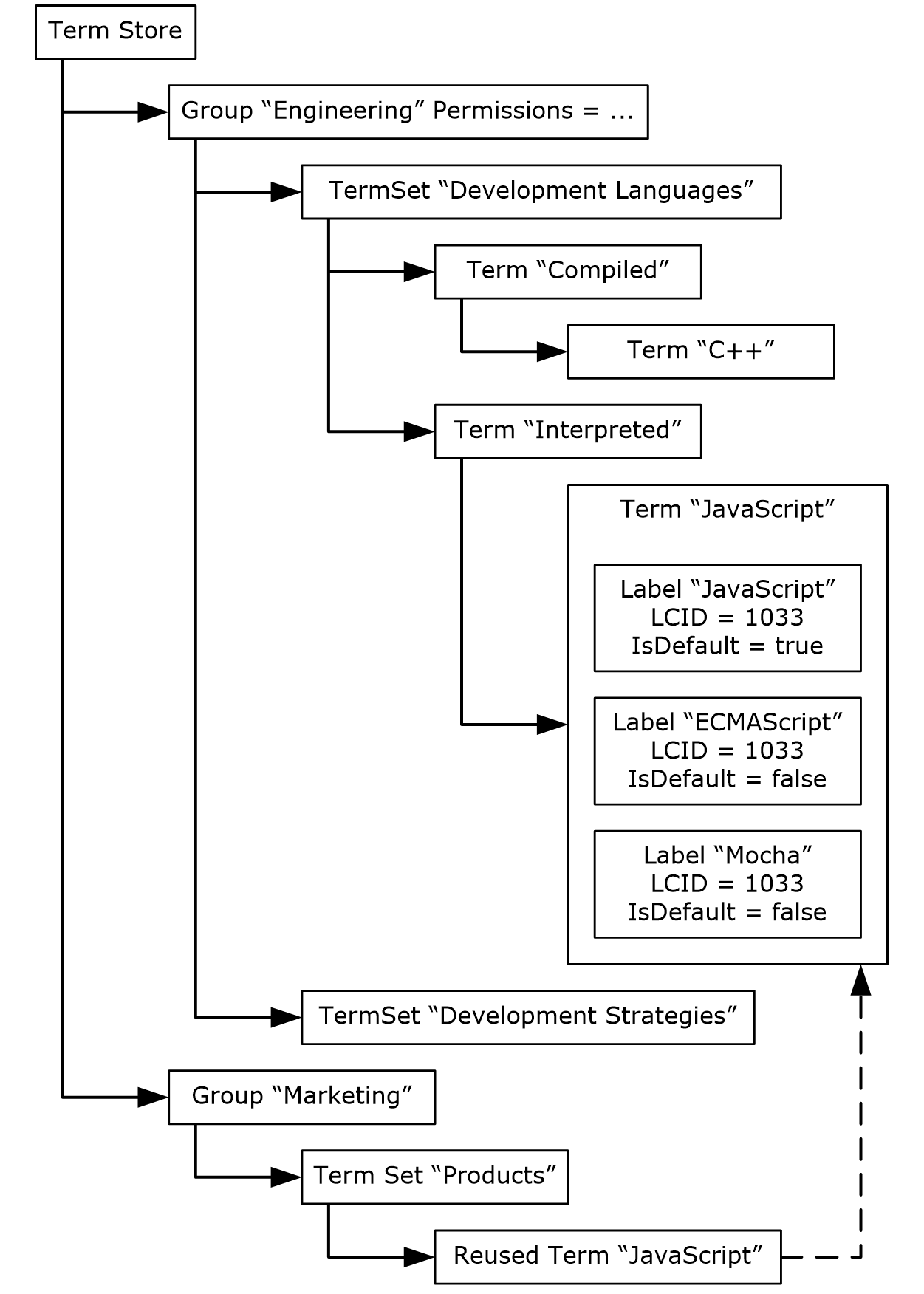 Figure 2: Abstract data modelTimersNone.InitializationA connection to the term store through the protocols specified in section 1.4 MUST be established before using this protocol.Message Processing Events and Sequencing RulesThe following table summarizes the list of operations as defined by this specification.AddTermsThis operation adds new terms to a term set and specifies the hierarchical relations of the new terms to each other and to existing terms. This operation is defined as follows.The following is the WSDL port type specification of the AddTerms WSDL operation.<wsdl:operation name="AddTerms" xmlns:wsdl="http://schemas.xmlsoap.org/wsdl/">  <wsdl:input message="tns:AddTermsSoapIn"/>  <wsdl:output message="tns:AddTermsSoapOut"/></wsdl:operation>MessagesThe following table summarizes the set of WSDL message definitions that are specific to this operation.AddTermsSoapInThe request WSDL message for the AddTerms WSDL operation.The SOAP action value is:http://schemas.microsoft.com/sharepoint/taxonomy/soap/AddTermsThe SOAP body contains the AddTerms element.AddTermsSoapOutThe response WSDL message for the AddTerms WSDL operation.The SOAP body contains the AddTermsResponse element.ElementsThe following table summarizes the XML schema element definitions that are specific to this operation.AddTermsThe AddTerms element specifies the input data for the AddTerms WSDL operation.<xs:element name="AddTerms" xmlns:xs="http://www.w3.org/2001/XMLSchema">  <xs:complexType>    <xs:sequence>      <xs:element minOccurs="1" maxOccurs="1" name="sharedServiceId" xmlns:s1="http://microsoft.com/wsdl/types/" type="s1:guid"/>      <xs:element minOccurs="1" maxOccurs="1" name="termSetId" xmlns:s1="http://microsoft.com/wsdl/types/" type="s1:guid"/>      <xs:element minOccurs="1" maxOccurs="1" name="lcid" type="xs:int"/>      <xs:element minOccurs="0" maxOccurs="1" name="newTerms" type="xs:string"/>    </xs:sequence>  </xs:complexType></xs:element>sharedServiceId: The identifier of the term store to which the new terms will be added. If the empty GUID is specified, the terms MUST be added to the default keywords term store.<1> termSetId: The identifier of the term set to which the new terms will be added.  If the empty GUID is specified, the terms MUST be added to the keywords term set.<2>lcid: The language in which the term labels will be saved, if the language exists in the term store. If it does not exist the term store default language MUST be used. newTerms: Specifies the new terms to be added, which is an XML encoded string that MUST conform to the schema of the NewTermCollectionForAddTermsClientService complex type (section 2.2.4.5). No new terms will be added if this node is absent. The protocol client MUST assign a unique clientId value to each new term specified by the NewTermForAddTermsClientServiceParent (section 2.2.4.7) and NewTermForAddTermsClientServiceChild elements (section 2.2.4.6) within a single enclosing object of type NewTermCollectionForAddTermsClientService. These clientId values MUST lie in the range 1 to n, where n is the number of new terms being specified by the NewTermCollectionForAddTermsClientService object.AddTermsResponseThe AddTermsResponse element specifies the result data for the AddTerms WSDL operation.<xs:element name="AddTermsResponse" xmlns:xs="http://www.w3.org/2001/XMLSchema">  <xs:complexType>    <xs:sequence>      <xs:element minOccurs="0" maxOccurs="1" name="AddTermsResult" type="xs:string"/>    </xs:sequence>  </xs:complexType></xs:element>AddTermsResult: The specification of the terms that were added based on the request, which is an XML encoded string that MUST conform to the schema of the AddTermsTermStoreResponseObject complex type (section 2.2.4.1). Identifiers are assigned to the terms when they are created in the term store. The specification of the terms is retrieved after the terms are added to the term store.Complex TypesNone.Simple TypesNone.AttributesNone.GroupsNone.Attribute GroupsNone.GetChildTermsInTermThis operation retrieves the immediate child terms for a specific term and is defined as follows.The following is the WSDL port type specification of the GetChildTermsInTerm WSDL operation.<wsdl:operation name="GetChildTermsInTerm" xmlns:wsdl="http://schemas.xmlsoap.org/wsdl/">  <wsdl:input message="tns:GetChildTermsInTermSoapIn"/>  <wsdl:output message="tns:GetChildTermsInTermSoapOut"/></wsdl:operation>MessagesThe following table summarizes the set of WSDL message definitions that are specific to this operation.GetChildTermsInTermSoapInThe request WSDL message for the GetChildTermsInTerm WSDL operation.The SOAP action value is:http://schemas.microsoft.com/sharepoint/taxonomy/soap/GetChildTermsInTermThe SOAP body contains the GetChildTermsInTerm element.GetChildTermsInTermSoapOutThe response WSDL message for the GetChildTermsInTerm WSDL operation.The SOAP body contains the GetChildTermsInTermResponse element.ElementsThe following table summarizes the XML schema element definitions that are specific to this operation.GetChildTermsInTermThe GetChildTermsInTerm element specifies the input data for the GetChildTermsInTerm WSDL operation.<xs:element name="GetChildTermsInTerm" xmlns:xs="http://www.w3.org/2001/XMLSchema">  <xs:complexType>    <xs:sequence>      <xs:element minOccurs="1" maxOccurs="1" name="sspId" xmlns:s1="http://microsoft.com/wsdl/types/" type="s1:guid"/>      <xs:element minOccurs="1" maxOccurs="1" name="lcid" type="xs:int"/>      <xs:element minOccurs="1" maxOccurs="1" name="termId" xmlns:s1="http://microsoft.com/wsdl/types/" type="s1:guid"/>      <xs:element minOccurs="1" maxOccurs="1" name="termSetId" xmlns:s1="http://microsoft.com/wsdl/types/" type="s1:guid"/>    </xs:sequence>  </xs:complexType></xs:element>sspId: Identifier for the term store.<3>lcid: The LCID of the requested language. If the requested language is not available in the term store, the default term store language is used.termId: The term identifier of the term whose child terms are to be retrieved.<4>termSetId: The term set identifier of the term set from which to retrieve the terms.<5>GetChildTermsInTermResponseThe GetChildTermsInTermResponse element specifies the result data for the GetChildTermsInTerm WSDL operation.<xs:element name="GetChildTermsInTermResponse" xmlns:xs="http://www.w3.org/2001/XMLSchema">  <xs:complexType>    <xs:sequence>      <xs:element minOccurs="0" maxOccurs="1" name="GetChildTermsInTermResult" type="xs:string"/>    </xs:sequence>  </xs:complexType></xs:element>GetChildTermsInTermResult: The terms that are child terms of the requested term, which is an XML encoded string that MUST conform to the schema of the AddTermsTermStoreResponseObject complex type (section 2.2.4.1).Complex TypesNone.Simple TypesNone.AttributesNone.GroupsNone.Attribute GroupsNone.GetChildTermsInTermSetThis operation retrieves the immediate child terms for a specific term set and is defined as follows.The following is the WSDL port type specification of the GetChildTermsInTermSet WSDL operation.<wsdl:operation name="GetChildTermsInTermSet" xmlns:wsdl="http://schemas.xmlsoap.org/wsdl/">  <wsdl:input message="tns:GetChildTermsInTermSetSoapIn"/>  <wsdl:output message="tns:GetChildTermsInTermSetSoapOut"/></wsdl:operation>MessagesThe following table summarizes the set of WSDL message definitions that are specific to this operation.GetChildTermsInTermSetSoapInThe request WSDL message for the GetChildTermsInTermSet WSDL operation.The SOAP action value is:http://schemas.microsoft.com/sharepoint/taxonomy/soap/GetChildTermsInTermSetThe SOAP body contains the GetChildTermsInTermSet element.GetChildTermsInTermSetSoapOutThe response WSDL message for the GetChildTermsInTermSet WSDL operation.The SOAP body contains the GetChildTermsInTermSetResponse element.ElementsThe following table summarizes the XML schema element definitions that are specific to this operation.GetChildTermsInTermSetThe GetChildTermsInTermSet element specifies the input data for the GetChildTermsInTermSet WSDL operation.<xs:element name="GetChildTermsInTermSet" xmlns:xs="http://www.w3.org/2001/XMLSchema">  <xs:complexType>    <xs:sequence>      <xs:element minOccurs="1" maxOccurs="1" name="sspId" xmlns:s1="http://microsoft.com/wsdl/types/" type="s1:guid"/>      <xs:element minOccurs="1" maxOccurs="1" name="lcid" type="xs:int"/>      <xs:element minOccurs="1" maxOccurs="1" name="termSetId" xmlns:s1="http://microsoft.com/wsdl/types/" type="s1:guid"/>    </xs:sequence>  </xs:complexType></xs:element>sspId: Identifier for the term store.<6>lcid: The LCID of the requested language. If the requested language is not available in the term store, the default term store language is used.termSetId: The term set identifier of the term set from which to retrieve the terms.<7>GetChildTermsInTermSetResponseThe GetChildTermsInTermSetResponse element specifies the result data for the GetChildTermsInTermSet WSDL operation.<xs:element name="GetChildTermsInTermSetResponse" xmlns:xs="http://www.w3.org/2001/XMLSchema">  <xs:complexType>    <xs:sequence>      <xs:element minOccurs="0" maxOccurs="1" name="GetChildTermsInTermSetResult" type="xs:string"/>    </xs:sequence>  </xs:complexType></xs:element>GetChildTermsInTermSetResult: The terms that are child terms of the requested term set, which is an XML encoded string that MUST conform to the schema of the AddTermsTermStoreResponseObject complex type (section 2.2.4.1).Complex TypesNone.Simple TypesNone.AttributesNone.GroupsNone.Attribute GroupsNone.GetKeywordTermsByGuidsThis operation allows the protocol client to retrieve full data on a specified set of terms from the protocol server. The operation is defined as follows.The following is the WSDL port type specification of the GetKeywordTermsByGuids WSDL operation.<wsdl:operation name="GetKeywordTermsByGuids" xmlns:wsdl="http://schemas.xmlsoap.org/wsdl/">  <wsdl:input message="tns:GetKeywordTermsByGuidsSoapIn"/>  <wsdl:output message="tns:GetKeywordTermsByGuidsSoapOut"/></wsdl:operation>This operation accepts a set of term identifiers and returns the term data for each requested term that exists in the term store and that is available for tagging and is not deprecated.MessagesThe following table summarizes the set of WSDL message definitions that are specific to this operation.GetKeywordTermsByGuidsSoapInThe request WSDL message for the GetKeywordTermsByGuids WSDL operation.The SOAP action value is:http://schemas.microsoft.com/sharepoint/taxonomy/soap/GetKeywordTermsByGuidsThe SOAP body contains the GetKeywordTermsByGuids element.GetKeywordTermsByGuidsSoapOutThe response WSDL message for the GetKeywordTermsByGuids WSDL operation.The SOAP body contains the GetKeywordTermsByGuidsResponse element.ElementsThe following table summarizes the XML schema element definitions that are specific to this operation.GetKeywordTermsByGuidsThe GetKeywordTermsByGuids element specifies the input data for the GetKeywordTermsByGuids WSDL operation.<xs:element name="GetKeywordTermsByGuids" xmlns:xs="http://www.w3.org/2001/XMLSchema">  <xs:complexType>    <xs:sequence>      <xs:element minOccurs="0" maxOccurs="1" name="termIds" type="xs:string"/>      <xs:element minOccurs="1" maxOccurs="1" name="lcid" type="xs:int"/>    </xs:sequence>  </xs:complexType></xs:element>termIds: Specifies the identifiers of the requested terms. This field MUST be formatted as an XML encoded string that conforms to the TermIdsForGetKeywordsClientService complex type (section 2.2.4.14) schema. The terms are retrieved from all the term stores accessible to the protocol server. If all the term stores are online, any requested terms that cannot be found will not be included in the response. If none of the terms can be found, the response will contain no identifiers. However if any of the term stores are offline, and any of the requested terms cannot be found in the remaining term stores, the protocol server MUST return a SOAP fault message stating that a term store operation exception occurred.lcid: The requested term label language. If this language does not exist in the term store, the protocol server MUST return term labels using the default term store language.GetKeywordTermsByGuidsResponseThe GetKeywordTermsByGuidsResponse element specifies the result data for the GetKeywordTermsByGuids WSDL operation.<xs:element name="GetKeywordTermsByGuidsResponse" xmlns:xs="http://www.w3.org/2001/XMLSchema">  <xs:complexType>    <xs:sequence>      <xs:element minOccurs="0" maxOccurs="1" name="GetKeywordTermsByGuidsResult" type="xs:string"/>    </xs:sequence>  </xs:complexType></xs:element>GetKeywordTermsByGuidsResult: This is the serialized term data of the terms which were requested, which is an XML encoded string that MUST conform to the schema of the AddTermsTermStoreResponseObject complex type (section 2.2.4.1).Complex TypesNone.Simple TypesNone.AttributesNone.GroupsNone.Attribute GroupsNone.GetTermsByLabelThis operation searches for terms in the term store by their term label. It will add unfound terms to the default keywords term store if the protocol client requests this behavior. This operation is defined as follows.The following is the WSDL port type specification of the GetTermsByLabel WSDL operation.<wsdl:operation name="GetTermsByLabel" xmlns:wsdl="http://schemas.xmlsoap.org/wsdl/">  <wsdl:input message="tns:GetTermsByLabelSoapIn"/>  <wsdl:output message="tns:GetTermsByLabelSoapOut"/></wsdl:operation>MessagesThe following table summarizes the set of WSDL message definitions that are specific to this operation.GetTermsByLabelSoapInThe request WSDL message for the GetTermsByLabel WSDL operation.The SOAP action value is:http://schemas.microsoft.com/sharepoint/taxonomy/soap/GetTermsByLabelThe SOAP body contains the GetTermsByLabel element.GetTermsByLabelSoapOutThe response WSDL message for the GetTermsByLabel WSDL operation.The SOAP body contains the GetTermsByLabelResponse element.ElementsThe following table summarizes the XML schema element definitions that are specific to this operation.GetTermsByLabelThe GetTermsByLabel element specifies the input data for the GetTermsByLabel WSDL operation.<xs:element name="GetTermsByLabel" xmlns:xs="http://www.w3.org/2001/XMLSchema">  <xs:complexType>    <xs:sequence>      <xs:element minOccurs="0" maxOccurs="1" name="label" type="xs:string"/>      <xs:element minOccurs="1" maxOccurs="1" name="lcid" type="xs:int"/>      <xs:element minOccurs="1" maxOccurs="1" name="matchOption" type="tns:StringMatchOption"/>      <xs:element minOccurs="1" maxOccurs="1" name="resultCollectionSize" type="xs:int"/>      <xs:element minOccurs="0" maxOccurs="1" name="termIds" type="xs:string"/>      <xs:element minOccurs="1" maxOccurs="1" name="addIfNotFound" type="xs:boolean"/>    </xs:sequence>  </xs:complexType></xs:element>label: The set of term labels to be searched for. Each individual label within this string MUST be separated from the preceding label (if any) by a semicolon (;). The following characters MUST NOT be used in a term label:Opening square bracket ([)Semicolon (;)Quotation mark (")Angle brackets (<>)Vertical line (|)Ampersand (&)The label MUST be a string with minimum length 1 character and maximum length 255 characters after spaces are trimmed.lcid: The LCID of the term label language to which the search MUST be restricted. If the requested language is not available in the term store, the default term store language is used.matchOption: The type of search to be performed. See StringMatchOption (section 3.1.4.5.4.1) for a description of that type.resultCollectionSize: The number of terms to be returned.termIds: Term identifiers to be validated for existence, which is an XML encoded string that MUST conform to the schema of the TermIdsForGetTermsByLabelClientService complex type (section 2.2.4.15). If this node is absent, no term identifiers will be validated for existence.addIfNotFound: If true, the protocol server MUST add unfound terms to the default keywords term store and MUST place these terms in the keywords term set. In this situation, the lcid parameter specifies the language of the new terms.<8> If addIfNotFound is false, the protocol server MUST NOT add unfound terms to the default keywords term store.GetTermsByLabelResponseThe GetTermsByLabelResponse element specifies the result data for the GetTermsByLabel WSDL operation.<xs:element name="GetTermsByLabelResponse" xmlns:xs="http://www.w3.org/2001/XMLSchema">  <xs:complexType>    <xs:sequence>      <xs:element minOccurs="0" maxOccurs="1" name="GetTermsByLabelResult" type="xs:string"/>    </xs:sequence>  </xs:complexType></xs:element>GetTermsByLabelResult: Serialized data for each term found that matches request, which is an XML encoded string that MUST conform to the schema of the SerializedSharedTerm complex type (section 2.2.4.9).Complex TypesNone.Simple TypesThe following table summarizes the XML schema simple type definitions that are specific to this operation.StringMatchOptionNamespace: http://schemas.microsoft.com/sharepoint/taxonomy/soap/Matching options for term search, defined as follows. Matches MUST be case-insensitive.<xs:simpleType name="StringMatchOption" xmlns:xs="http://www.w3.org/2001/XMLSchema">  <xs:restriction base="xs:string">    <xs:enumeration value="StartsWith"/>    <xs:enumeration value="ExactMatch"/>  </xs:restriction></xs:simpleType>The following table specifies the allowable values for the StringMatchOption simple type.AttributesNone.GroupsNone.Attribute GroupsNone.GetTermSetsThis operation retrieves term sets from the term store and is defined as follows.The following is the WSDL port type specification of the GetTermSets WSDL operation.<wsdl:operation name="GetTermSets" xmlns:wsdl="http://schemas.xmlsoap.org/wsdl/">  <wsdl:input message="tns:GetTermSetsSoapIn"/>  <wsdl:output message="tns:GetTermSetsSoapOut"/></wsdl:operation>The parameters to this operation include the identifiers of the requested term sets and a time stamp for each. If a requested term set has been updated since the specified time stamp, the protocol server MUST return the entire term set. Otherwise, the protocol server MUST return an empty node.<9>MessagesThe following table summarizes the set of WSDL message definitions that are specific to this operation.GetTermSetsSoapInThe request WSDL message for the GetTermSets WSDL operation.The SOAP action value is:http://schemas.microsoft.com/sharepoint/taxonomy/soap/GetTermSetsThe SOAP body contains the GetTermSets element.GetTermSetsSoapOutThe response WSDL message for the GetTermSets WSDL operation.The SOAP body contains the GetTermSetsResponse element.ElementsThe following table summarizes the XML schema element definitions that are specific to this operation.GetTermSetsThe GetTermSets element specifies the input data for the GetTermSets WSDL operation.<xs:element name="GetTermSets" xmlns:xs="http://www.w3.org/2001/XMLSchema">  <xs:complexType>    <xs:sequence>      <xs:element minOccurs="0" maxOccurs="1" name="sharedServiceIds" type="xs:string"/>      <xs:element minOccurs="0" maxOccurs="1" name="termSetIds" type="xs:string"/>      <xs:element minOccurs="1" maxOccurs="1" name="lcid" type="xs:int"/>      <xs:element minOccurs="0" maxOccurs="1" name="clientTimeStamps" type="xs:string"/>      <xs:element minOccurs="0" maxOccurs="1" name="clientVersions" type="xs:string"/>    </xs:sequence>  </xs:complexType></xs:element>sharedServiceIds: The identifiers of the term stores in which the requested term sets reside. The number of sharedServiceIds child nodes MUST equal the number of termSetIds child nodes and the two sets of child nodes MUST be in one-to-one correspondence so that each sharedServiceIds child represents the term store identifier of the corresponding term set in the termSetIds, which is an XML encoded string that MUST conform to the schema of the SspIdsForGetTermSetsClientService complex type (section 2.2.4.13). An empty string with no term set information MUST be returned if this node is absent.termSetIds: The term set identifiers of the term sets to be retrieved, which is an XML encoded string that MUST conform to the schema of the TermSetIdsForGetTermSetsClientService complex type (section 2.2.4.16). An empty string with no term set information MUST be returned if this node is absent.lcid: The LCID of the requested language.clientTimeStamps: The time in ticks used to determine whether or not to return the term set data.  This is an XML encoded string that MUST conform to the schema of the ClientTimeStampsForGetTermSetsClientService complex type (section 2.2.4.2). The number of clientTimeStamps child nodes MUST equal the number of termSetIds child nodes and these two sets of child nodes MUST be in one-to-one correspondence. For each term set specified in termSetIds, if the term set has been updated since the time specified by the corresponding time stamp in clientTimeStamps, the protocol server MUST return the data for the term set. Otherwise, the protocol server MUST return an empty node for the term set. An empty string with no term set information MUST be returned if this node is absent.  A protocol client can request that term set data be returned regardless of last update time by specifying the text string "1900-01-01T00:00:00" instead of the integer number for the time stamp (since unparseable values are treated as 0).clientVersions: The server version numbers that the term set data stored on the client was retrieved from. The number of clientVersions child nodes MUST equal the number of termSetIds child nodes and these two sets of child nodes MUST be in one-to-one correspondence. For each term set specified in termSetIds, if the term set is already stored on the client it MUST send "1", otherwise it MUST send zero ("0"). This is an XML encoded string that MUST conform to the schema of the ClientVersionsForGetTermSetsClientService complex type (section 2.2.4.3). An empty string with no term set information MUST be returned if this node is absent.GetTermSetsResponseThe GetTermSetsResponse element specifies the result data for the GetTermSets WSDL operation.<xs:element name="GetTermSetsResponse" xmlns:xs="http://www.w3.org/2001/XMLSchema">  <xs:complexType>    <xs:sequence>      <xs:element minOccurs="0" maxOccurs="1" name="GetTermSetsResult" type="xs:string"/>      <xs:element minOccurs="0" maxOccurs="1" name="serverTermSetTimeStampXml" type="xs:string"/>    </xs:sequence>  </xs:complexType></xs:element>GetTermSetsResult: The data for the requested term sets, which is an XML encoded string that MUST conform to the schema of the GetTermSetsResponseObject complex type (section 2.2.4.4). As described in the definition of the clientTimeStamps element of GetTermSets, the returned data for some term sets are empty if the term set has not been updated since the time specified by the corresponding timestamp in clientTimeStamps. serverTermSetTimeStampXml: The time stamps specifying the most recent update times for the requested term sets, which is an XML encoded string that MUST conform to the schema of the ServerTermSetTimeStampsForGetTermSetsClientService complex type (section 2.2.4.12).Complex TypesNone.Simple TypesNone.AttributesNone.GroupsNone.Attribute GroupsNone.Timer EventsNone.Other Local EventsNone.Protocol ExamplesThe following is an example of how a request for a term set that has never been requested before is made.<?xml version="1.0" encoding="utf-8"?>   <soap:Envelope xmlns:xsi="http://www.w3.org/2001/XMLSchema-instance" xmlns:xsd="http://www.w3.org/2001/XMLSchema" xmlns:soap="http://schemas.xmlsoap.org/soap/envelope/">      <soap:Body>         <GetTermSets xmlns="http://schemas.microsoft.com/sharepoint/taxonomy/soap/">            <sharedServiceIds>&lt;sspIds&gt;&lt;sspId&gt;1b070419-b5a2-4e10-bed8-a8449b977eac&lt;/sspId&gt;&lt;/sspIds&gt;            </sharedServiceIds><termSetIds>&lt;termSetIds&gt;&lt;termSetId&gt;755938ac-177c-4a74-8ef6-45fc2caf8470&lt;/termSetId&gt;&lt;/termSetIds&gt;</termSetIds><lcid>1033</lcid>            <clientTimeStamps>&lt;dateTimes&gt;&lt;dateTime&gt;1900-01-01T00:00:00&lt;/dateTime&gt;&lt;/dateTimes&gt;</clientTimeStamps><clientVersions>&lt;versions&gt;&lt;version&gt;0&lt;/version&gt;&lt;/versions&gt;</clientVersions></GetTermSets>      </soap:Body>   </soap:Envelope> This is the response of that request. The term set is serialized and returned because the old update time was passed.<?xml version="1.0" encoding="utf-8"?>   <soap:Envelope xmlns:soap="http://schemas.xmlsoap.org/soap/envelope/" xmlns:xsi="http://www.w3.org/2001/XMLSchema-instance" xmlns:xsd="http://www.w3.org/2001/XMLSchema">      <soap:Body><GetTermSetsResponse xmlns="http://schemas.microsoft.com/sharepoint/taxonomy/soap/">         <GetTermSetsResult>&lt;Container&gt;&lt;TermStore&gt;&lt;TS a9="c6baf284-1e99-4650-b84d-e28794856d21" a17="true" a11="" a16="false" a12="Deleted TermSet" a68="" /&gt;&lt;T a9="c7c0785f-9c5a-41d9-a1bd-5611f4480e21" a21="false" a61="0"&gt;&lt;LS&gt;&lt;TL a32="Bar" a31="true" /&gt;&lt;/LS&gt;&lt;DS /&gt;&lt;TMS&gt;&lt;TM a24="c6baf284-1e99-4650-b84d-e28794856d21" a12="Deleted TermSet" a40="" a17="true" a67="" a45="c7c0785f-9c5a-41d9-a1bd-5611f4480e21" /&gt;&lt;/TMS&gt;&lt;/T&gt;&lt;T a9="b90e03bd-7e0f-4f27-b960-0d9e4d2ae5af" a21="false" a61="0"&gt;&lt;LS&gt;&lt;TL a32="Baz" a31="true" /&gt;&lt;/LS&gt;&lt;DS /&gt;&lt;TMS&gt;&lt;TM a24="c6baf284-1e99-4650-b84d-e28794856d21" a12="Deleted TermSet" a40="" a17="true" a67="" a45="b90e03bd-7e0f-4f27-b960-0d9e4d2ae5af" /&gt;&lt;/TMS&gt;&lt;/T&gt;&lt;T a9="1b34a55b-a2c0-46a8-8b1f-77805a72edfa" a21="false" a61="0"&gt;&lt;LS&gt;&lt;TL a32="myValue" a31="true" /&gt;&lt;/LS&gt;&lt;DS /&gt;&lt;TMS&gt;&lt;TM a24="c6baf284-1e99-4650-b84d-e28794856d21" a12="Deleted TermSet" a40="" a17="true" a67="" a45="1b34a55b-a2c0-46a8-8b1f-77805a72edfa" /&gt;&lt;/TMS&gt;&lt;/T&gt;&lt;/TermStore&gt;&lt;/Container&gt;</GetTermSetsResult>            <serverTermSetTimeStampXml>&lt;Container&gt;&lt;Node Time="633767110910230000" TermId="c6baf284-1e99-4650-b84d-e28794856d21" /&gt;&lt;/Container&gt;</serverTermSetTimeStampXml>         </GetTermSetsResponse>      </soap:Body>   </soap:Envelope>The following is a request/response for adding new terms to a term set. It adds three terms, one directly under the root, one under that new term, and one under a term that already exists.<?xml version="1.0" encoding="utf-8"?>   <soap:Envelope xmlns:xsi="http://www.w3.org/2001/XMLSchema-instance" xmlns:xsd="http://www.w3.org/2001/XMLSchema" xmlns:soap="http://schemas.xmlsoap.org/soap/envelope/">      <soap:Body>         <AddTerms xmlns="http://schemas.microsoft.com/sharepoint/taxonomy/soap/">            <sharedServiceId>ff579fe0-0f63-41c7-b9f7-0ceba78d2e5f</sharedServiceId>            <termSetId>97ea1a2d-0eb4-4ac0-acfd-862d8fec7607</termSetId>            <lcid>1033</lcid>            <newTerms>&lt;newTerms&gt;&lt;newTerm label=&quot;Under Root&quot; clientId=&quot;1&quot; parentTermId=&quot;00000000-0000-0000-0000-000000000000&quot;&gt;&lt;newTerm label=&quot;Under new term&quot; clientId=&quot;2&quot; parentTermId=&quot;1&quot;/&gt;&lt;/newTerm&gt;&lt;newTerm label=&quot;Under existing term&quot; clientId=&quot;3&quot; parentTermId=&quot;9884bef8-17e3-4e56-ac3b-5b86d20a8d4b&quot;/&gt;&lt;/newTerms&gt;</newTerms>         </AddTerms>      </soap:Body>   </soap:Envelope>Response<?xml version="1.0" encoding="utf-8"?>   <soap:Envelope xmlns:soap="http://schemas.xmlsoap.org/soap/envelope/" xmlns:xsi="http://www.w3.org/2001/XMLSchema-instance" xmlns:xsd="http://www.w3.org/2001/XMLSchema">      <soap:Body>         <AddTermsResponse xmlns="http://schemas.microsoft.com/sharepoint/taxonomy/soap/">            <AddTermsResult>&lt;?xml version="1.0" encoding="utf-16"?&gt;&lt;TermStore&gt;&lt;T a9="3f5dc4ad-9ca2-489c-9444-a84bce1312e1" a21="false" a61="1"&gt;&lt;LS&gt;&lt;TL a32="Under Root" a31="true" /&gt;&lt;/LS&gt;&lt;DS /&gt;&lt;TMS&gt;&lt;TM a24="97ea1a2d-0eb4-4ac0-acfd-862d8fec7607" a12="Open" a40="" a17="true" a67="" a45="3f5dc4ad-9ca2-489c-9444-a84bce1312e1" a69="true" /&gt;&lt;/TMS&gt;&lt;/T&gt;&lt;T a9="5add558b-10ba-41dc-8b7e-473b807e9044" a21="false" a61="2"&gt;&lt;LS&gt;&lt;TL a32="Under new term" a31="true" /&gt;&lt;/LS&gt;&lt;DS /&gt;&lt;TMS&gt;&lt;TM a24="97ea1a2d-0eb4-4ac0-acfd-862d8fec7607" a12="Open" a25="3f5dc4ad-9ca2-489c-9444-a84bce1312e1" a40="Under Root" a17="true" a67="" a45="3f5dc4ad-9ca2-489c-9444-a84bce1312e1;5add558b-10ba-41dc-8b7e-473b807e9044" /&gt;&lt;/TMS&gt;&lt;/T&gt;&lt;T a9="39f10c1a-b8d5-4546-aee8-4d692d5f29ae" a21="false" a61="3"&gt;&lt;LS&gt;&lt;TL a32="Under existing term" a31="true" /&gt;&lt;/LS&gt;&lt;DS /&gt;&lt;TMS&gt;&lt;TM a24="97ea1a2d-0eb4-4ac0-acfd-862d8fec7607" a12="Open" a25="9884bef8-17e3-4e56-ac3b-5b86d20a8d4b" a40="Bar" a17="true" a67="" a45="9884bef8-17e3-4e56-ac3b-5b86d20a8d4b;39f10c1a-b8d5-4546-aee8-4d692d5f29ae" /&gt;&lt;/TMS&gt;&lt;/T&gt;&lt;/TermStore&gt;</AddTermsResult>         </AddTermsResponse>      </soap:Body>   </soap:Envelope>The following is a request/response for querying for terms that begin with "un".<?xml version="1.0" encoding="utf-8"?>   <soap:Envelope xmlns:xsi="http://www.w3.org/2001/XMLSchema-instance" xmlns:xsd="http://www.w3.org/2001/XMLSchema" xmlns:soap="http://schemas.xmlsoap.org/soap/envelope/">      <soap:Body>         <GetTermsByLabel xmlns="http://schemas.microsoft.com/sharepoint/taxonomy/soap/">            <label>un</label>            <lcid>1033</lcid>            <matchOption>StartsWith</matchOption>            <resultCollectionSize>40</resultCollectionSize>            <addIfNotFound>false</addIfNotFound>         </GetTermsByLabel>      </soap:Body>   </soap:Envelope>Response<?xml version="1.0" encoding="utf-8"?>   <soap:Envelope xmlns:soap="http://schemas.xmlsoap.org/soap/envelope/" xmlns:xsi="http://www.w3.org/2001/XMLSchema-instance" xmlns:xsd="http://www.w3.org/2001/XMLSchema">      <soap:Body>         <GetTermsByLabelResponse xmlns="http://schemas.microsoft.com/sharepoint/taxonomy/soap/">            <GetTermsByLabelResult>&lt;?xml version="1.0" encoding="utf-16"?&gt;&lt;TermStore&gt;&lt;T a9="39f10c1a-b8d5-4546-aee8-4d692d5f29ae" a21="false" a61="0"&gt;&lt;LS&gt;&lt;TL a32="Under existing term" a31="true" /&gt;&lt;/LS&gt;&lt;DS /&gt;&lt;TMS&gt;&lt;TM a24="97ea1a2d-0eb4-4ac0-acfd-862d8fec7607" a12="Open" a15="0" a25="9884bef8-17e3-4e56-ac3b-5b86d20a8d4b" a40="Bar" a17="true" /&gt;&lt;/TMS&gt;&lt;/T&gt;&lt;T a9="5add558b-10ba-41dc-8b7e-473b807e9044" a21="false" a61="0"&gt;&lt;LS&gt;&lt;TL a32="Under new term" a31="true" /&gt;&lt;/LS&gt;&lt;DS /&gt;&lt;TMS&gt;&lt;TM a24="97ea1a2d-0eb4-4ac0-acfd-862d8fec7607" a12="Open" a15="0" a25="3f5dc4ad-9ca2-489c-9444-a84bce1312e1" a40="Under Root" a17="true" /&gt;&lt;/TMS&gt;&lt;/T&gt;&lt;T a9="3f5dc4ad-9ca2-489c-9444-a84bce1312e1" a21="false" a61="0"&gt;&lt;LS&gt;&lt;TL a32="Under Root" a31="true" /&gt;&lt;/LS&gt;&lt;DS /&gt;&lt;TMS&gt;&lt;TM a24="97ea1a2d-0eb4-4ac0-acfd-862d8fec7607" a12="Open" a15="0" a25="00000000-0000-0000-0000-000000000000" a40="" a17="true" /&gt;&lt;/TMS&gt;&lt;/T&gt;&lt;/TermStore&gt;</GetTermsByLabelResult>         </GetTermsByLabelResponse>      </soap:Body>   </soap:Envelope>The following is a request/response for querying for keyword terms by GUID:<?xml version="1.0" encoding="utf-8"?>   <soap:Envelope xmlns:xsi="http://www.w3.org/2001/XMLSchema-instance" xmlns:xsd="http://www.w3.org/2001/XMLSchema" xmlns:soap="http://schemas.xmlsoap.org/soap/envelope/">      <soap:Body>         <GetKeywordTermsByGuids xmlns="http://schemas.microsoft.com/sharepoint/taxonomy/soap/"><termIds>&lt;termIds&gt;&lt;termId&gt;5add558b-10ba-41dc-8b7e-473b807e9044&lt;/termId&gt;&lt;/termIds&gt;</termIds>            <lcid>1033</lcid>         </GetKeywordTermsByGuids>      </soap:Body>   </soap:Envelope>Response<?xml version="1.0" encoding="utf-8"?>   <soap:Envelope xmlns:soap="http://schemas.xmlsoap.org/soap/envelope/" xmlns:xsi="http://www.w3.org/2001/XMLSchema-instance" xmlns:xsd="http://www.w3.org/2001/XMLSchema">      <soap:Body>         <GetKeywordTermsByGuidsResponse xmlns="http://schemas.microsoft.com/sharepoint/taxonomy/soap/">            <GetKeywordTermsByGuidsResult>&lt;?xml version="1.0" encoding="utf-16"?&gt;&lt;TermStore&gt;&lt;T a9="5add558b-10ba-41dc-8b7e-473b807e9044" a21="false" a61="2"&gt;&lt;LS&gt;&lt;TL a32="Under new term" a31="true" /&gt;&lt;/LS&gt;&lt;DS /&gt;&lt;TMS&gt;&lt;TM a24="97ea1a2d-0eb4-4ac0-acfd-862d8fec7607" a12="Open" a25="3f5dc4ad-9ca2-489c-9444-a84bce1312e1" a40="Under Root" a17="true" a67="" a45="3f5dc4ad-9ca2-489c-9444-a84bce1312e1;5add558b-10ba-41dc-8b7e-473b807e9044" /&gt;&lt;/TMS&gt;&lt;/T&gt;&lt;/TermStore&gt;</GetKeywordTermsByGuidsResult>         </GetKeywordTermsByGuidsResponse>      </soap:Body>   </soap:Envelope>SecuritySecurity Considerations for ImplementersThis protocol introduces no additional security considerations beyond those applicable to its underlying protocols.Index of Security ParametersNone.Appendix A: Full WSDLFor ease of implementation, the full WSDL is provided in this appendix.<?xml version="1.0" encoding="UTF-8"?><wsdl:definitions xmlns:soap="http://schemas.xmlsoap.org/wsdl/soap/" xmlns:http="http://schemas.xmlsoap.org/wsdl/http/" xmlns:s1="http://microsoft.com/wsdl/types/" xmlns:soap12="http://schemas.xmlsoap.org/wsdl/soap12/" xmlns:tns="http://schemas.microsoft.com/sharepoint/taxonomy/soap/" xmlns:xs="http://www.w3.org/2001/XMLSchema" targetNamespace="http://schemas.microsoft.com/sharepoint/taxonomy/soap/" xmlns:wsdl="http://schemas.xmlsoap.org/wsdl/">  <wsdl:documentation>This web service is designed for Office client applications to use</wsdl:documentation>  <wsdl:types>    <xs:schema elementFormDefault="qualified" targetNamespace="http://schemas.microsoft.com/sharepoint/taxonomy/soap/">      <xs:import namespace="http://microsoft.com/wsdl/types/"/>      <xs:element name="GetTermSets">        <xs:complexType>          <xs:sequence>            <xs:element minOccurs="0" maxOccurs="1" name="sharedServiceIds" type="xs:string"/>            <xs:element minOccurs="0" maxOccurs="1" name="termSetIds" type="xs:string"/>            <xs:element minOccurs="1" maxOccurs="1" name="lcid" type="xs:int"/>            <xs:element minOccurs="0" maxOccurs="1" name="clientTimeStamps" type="xs:string"/>            <xs:element minOccurs="0" maxOccurs="1" name="clientVersions" type="xs:string"/>          </xs:sequence>        </xs:complexType>      </xs:element>      <xs:element name="GetTermSetsResponse">        <xs:complexType>          <xs:sequence>            <xs:element minOccurs="0" maxOccurs="1" name="GetTermSetsResult" type="xs:string"/>            <xs:element minOccurs="0" maxOccurs="1" name="serverTermSetTimeStampXml" type="xs:string"/>          </xs:sequence>        </xs:complexType>      </xs:element>      <xs:element name="GetTermsByLabel">        <xs:complexType>          <xs:sequence>            <xs:element minOccurs="0" maxOccurs="1" name="label" type="xs:string"/>            <xs:element minOccurs="1" maxOccurs="1" name="lcid" type="xs:int"/>            <xs:element minOccurs="1" maxOccurs="1" name="matchOption" type="tns:StringMatchOption"/>            <xs:element minOccurs="1" maxOccurs="1" name="resultCollectionSize" type="xs:int"/>            <xs:element minOccurs="0" maxOccurs="1" name="termIds" type="xs:string"/>            <xs:element minOccurs="1" maxOccurs="1" name="addIfNotFound" type="xs:boolean"/>          </xs:sequence>        </xs:complexType>      </xs:element>      <xs:simpleType name="StringMatchOption">        <xs:restriction base="xs:string">          <xs:enumeration value="StartsWith"/>          <xs:enumeration value="ExactMatch"/>        </xs:restriction>      </xs:simpleType>      <xs:element name="GetTermsByLabelResponse">        <xs:complexType>          <xs:sequence>            <xs:element minOccurs="0" maxOccurs="1" name="GetTermsByLabelResult" type="xs:string"/>          </xs:sequence>        </xs:complexType>      </xs:element>      <xs:element name="AddTerms">        <xs:complexType>          <xs:sequence>            <xs:element minOccurs="1" maxOccurs="1" name="sharedServiceId" type="s1:guid"/>            <xs:element minOccurs="1" maxOccurs="1" name="termSetId" type="s1:guid"/>            <xs:element minOccurs="1" maxOccurs="1" name="lcid" type="xs:int"/>            <xs:element minOccurs="0" maxOccurs="1" name="newTerms" type="xs:string"/>          </xs:sequence>        </xs:complexType>      </xs:element>      <xs:element name="AddTermsResponse">        <xs:complexType>          <xs:sequence>            <xs:element minOccurs="0" maxOccurs="1" name="AddTermsResult" type="xs:string"/>          </xs:sequence>        </xs:complexType>      </xs:element>      <xs:element name="GetKeywordTermsByGuids">        <xs:complexType>          <xs:sequence>            <xs:element minOccurs="0" maxOccurs="1" name="termIds" type="xs:string"/>            <xs:element minOccurs="1" maxOccurs="1" name="lcid" type="xs:int"/>          </xs:sequence>        </xs:complexType>      </xs:element>      <xs:element name="GetKeywordTermsByGuidsResponse">        <xs:complexType>          <xs:sequence>            <xs:element minOccurs="0" maxOccurs="1" name="GetKeywordTermsByGuidsResult" type="xs:string"/>          </xs:sequence>        </xs:complexType>      </xs:element>      <xs:element name="GetChildTermsInTermSet">        <xs:complexType>          <xs:sequence>            <xs:element minOccurs="1" maxOccurs="1" name="sspId" type="s1:guid"/>            <xs:element minOccurs="1" maxOccurs="1" name="lcid" type="xs:int"/>            <xs:element minOccurs="1" maxOccurs="1" name="termSetId" type="s1:guid"/>          </xs:sequence>        </xs:complexType>      </xs:element>      <xs:element name="GetChildTermsInTermSetResponse">        <xs:complexType>          <xs:sequence>            <xs:element minOccurs="0" maxOccurs="1" name="GetChildTermsInTermSetResult" type="xs:string"/>          </xs:sequence>        </xs:complexType>      </xs:element>      <xs:element name="GetChildTermsInTerm">        <xs:complexType>          <xs:sequence>            <xs:element minOccurs="1" maxOccurs="1" name="sspId" type="s1:guid"/>            <xs:element minOccurs="1" maxOccurs="1" name="lcid" type="xs:int"/>            <xs:element minOccurs="1" maxOccurs="1" name="termId" type="s1:guid"/>            <xs:element minOccurs="1" maxOccurs="1" name="termSetId" type="s1:guid"/>          </xs:sequence>        </xs:complexType>      </xs:element>      <xs:element name="GetChildTermsInTermResponse">        <xs:complexType>          <xs:sequence>            <xs:element minOccurs="0" maxOccurs="1" name="GetChildTermsInTermResult" type="xs:string"/>          </xs:sequence>        </xs:complexType>      </xs:element>      <xs:complexType name="AddTermsTermStoreResponseObject">        <xs:sequence>          <xs:element minOccurs="1" maxOccurs="1" name="TermStore">            <xs:complexType>              <xs:sequence>                <xs:element minOccurs="1" maxOccurs="unbounded" name="T" type="SerializedSharedTerm"/>              </xs:sequence>            </xs:complexType>          </xs:element>        </xs:sequence>      </xs:complexType>      <xs:complexType name="ClientTimeStampsForGetTermSetsClientService">        <xs:sequence>          <xs:element minOccurs="1" maxOccurs="1" name="dateTimes">            <xs:complexType>              <xs:sequence>                <xs:element minOccurs="0" maxOccurs="unbounded" name="dateTime" type="xs:long"/>              </xs:sequence>            </xs:complexType>          </xs:element>        </xs:sequence>      </xs:complexType>      <xs:complexType name="ClientVersionsForGetTermSetsClientService">        <xs:sequence>          <xs:element minOccurs="1" maxOccurs="1" name="versions">            <xs:complexType>              <xs:sequence>                <xs:element minOccurs="0" maxOccurs="unbounded" name="version" type="xs:long"/>              </xs:sequence>            </xs:complexType>          </xs:element>        </xs:sequence>      </xs:complexType>      <xs:complexType name="GetTermSetsResponseObject">        <xs:sequence>          <xs:element minOccurs="0" maxOccurs="1" name="Container">            <xs:complexType>              <xs:sequence>                <xs:element minOccurs="1" maxOccurs="unbounded" name="TermStore" type="SerializedSharedItemForGetTermSets"/>              </xs:sequence>            </xs:complexType>          </xs:element>        </xs:sequence>      </xs:complexType>      <xs:complexType name="NewTermCollectionForAddTermsClientService">        <xs:sequence>          <xs:element minOccurs="1" maxOccurs="1" name="newTerms">            <xs:complexType>              <xs:sequence>                <xs:element minOccurs="1" maxOccurs="unbounded" name="newTerm" type="NewTermForAddTermsClientServiceParent"/>              </xs:sequence>            </xs:complexType>          </xs:element>        </xs:sequence>      </xs:complexType>      <xs:complexType name="NewTermForAddTermsClientServiceChild">        <xs:sequence>          <xs:element minOccurs="0" maxOccurs="unbounded" name="newTerm" type="NewTermForAddTermsClientServiceChild"/>        </xs:sequence>        <xs:attribute name="label" type="xs:string"/>        <xs:attribute name="clientId" type="xs:int"/>        <xs:attribute name="parentTermId" type="s1:guid"/>      </xs:complexType>      <xs:complexType name="NewTermForAddTermsClientServiceParent">        <xs:sequence>          <xs:element minOccurs="0" maxOccurs="unbounded" name="newTerm" type="NewTermForAddTermsClientServiceChild"/>        </xs:sequence>        <xs:attribute name="label" type="xs:string"/>        <xs:attribute name="clientId" type="xs:int"/>        <xs:attribute name="parentTermId" type="s1:guid"/>      </xs:complexType>      <xs:complexType name="SerializedSharedItemForGetTermSets">        <xs:sequence>          <xs:choice minOccurs="0" maxOccurs="unbounded">            <xs:element minOccurs="1" maxOccurs="1" name="TS" type="SerializedSharedTermSet"/>            <xs:element minOccurs="1" maxOccurs="unbounded" name="T" type="SerializedSharedTerm"/>          </xs:choice>          <xs:element minOccurs="0" maxOccurs="unbounded" name="VI">            <xs:complexType>              <xs:attribute name="a9" type="s1:guid" use="required"/>            </xs:complexType>          </xs:element>          <xs:element minOccurs="0" maxOccurs="unbounded" name="II">            <xs:complexType>              <xs:attribute name="a9" type="s1:guid" use="required"/>            </xs:complexType>          </xs:element>        </xs:sequence>      </xs:complexType>      <xs:complexType name="SerializedSharedTerm">        <xs:sequence>          <xs:element minOccurs="1" maxOccurs="1" name="LS">            <xs:complexType>              <xs:sequence>                <xs:element minOccurs="1" maxOccurs="unbounded" name="TL">                  <xs:complexType>                    <xs:attribute name="a32" type="xs:string" use="optional"/>                    <xs:attribute name="a31" type="xs:boolean" use="required"/>                  </xs:complexType>                </xs:element>              </xs:sequence>            </xs:complexType>          </xs:element>          <xs:element minOccurs="1" maxOccurs="1" name="DS">            <xs:complexType>              <xs:sequence>                <xs:element minOccurs="0" maxOccurs="1" name="TD">                  <xs:complexType>                    <xs:attribute name="a11" type="xs:string" use="required"/>                  </xs:complexType>                </xs:element>              </xs:sequence>            </xs:complexType>          </xs:element>          <xs:element minOccurs="1" maxOccurs="1" name="TMS" type="SerializedSharedTermMembership"/>          <xs:element minOccurs="0" maxOccurs="1" name="MIS">            <xs:complexType>              <xs:sequence>                <xs:element minOccurs="1" maxOccurs="unbounded" name="MI">                  <xs:complexType>                    <xs:attribute name="a9" type="s1:guid" use="required"/>                  </xs:complexType>                </xs:element>              </xs:sequence>            </xs:complexType>          </xs:element>        </xs:sequence>        <xs:attribute name="a9" type="s1:guid" use="required"/>        <xs:attribute name="a21" type="xs:boolean" use="required"/>        <xs:attribute name="a61" type="xs:int" use="required"/>        <xs:attribute name="a72" type="xs:int" use="optional"/>        <xs:attribute name="a1000" type="xs:string" use="optional"/>      </xs:complexType>      <xs:complexType name="SerializedSharedTermMembership">        <xs:sequence>          <xs:element name="TM">            <xs:complexType>              <xs:attribute name="a24" type="s1:guid" use="required"/>              <xs:attribute name="a12" type="xs:string" use="required"/>              <xs:attribute name="a15" type="xs:int" use="optional"/>              <xs:attribute name="a25" type="s1:guid" use="optional"/>              <xs:attribute name="a40" type="xs:string" use="required"/>              <xs:attribute name="a17" type="xs:boolean" use="required"/>              <xs:attribute name="a67" type="xs:string" use="optional"/>              <xs:attribute name="a45" type="xs:string" use="optional"/>              <xs:attribute fixed="true" name="a69" type="xs:boolean" use="optional"/>            </xs:complexType>          </xs:element>        </xs:sequence>      </xs:complexType>      <xs:complexType name="SerializedSharedTermSet">        <xs:attribute name="a9" type="s1:guid" use="required"/>        <xs:attribute name="a17" type="xs:boolean" use="required"/>        <xs:attribute name="a11" type="xs:string" use="required"/>        <xs:attribute name="a16" type="xs:boolean" use="required"/>        <xs:attribute name="a12" type="xs:string" use="required"/>        <xs:attribute name="a68" type="xs:string" use="required"/>      </xs:complexType>      <xs:complexType name="ServerTermSetTimeStampsForGetTermSetsClientService">        <xs:sequence>          <xs:element minOccurs="1" maxOccurs="1" name="Container">            <xs:complexType>              <xs:sequence>                <xs:element minOccurs="1" maxOccurs="unbounded" name="Node">                  <xs:complexType>                    <xs:attribute name="Time" type="xs:long" use="required"/>                    <xs:attribute name="TermId" type="s1:guid" use="required"/>                  </xs:complexType>                </xs:element>              </xs:sequence>            </xs:complexType>          </xs:element>        </xs:sequence>      </xs:complexType>      <xs:complexType name="SspIdsForGetTermSetsClientService">        <xs:sequence>          <xs:element minOccurs="1" maxOccurs="1" name="sspIds">            <xs:complexType>              <xs:sequence>                <xs:element minOccurs="0" maxOccurs="unbounded" name="sspId" type="s1:guid"/>              </xs:sequence>            </xs:complexType>          </xs:element>        </xs:sequence>      </xs:complexType>      <xs:complexType name="TermIdsForGetKeywordsClientService">        <xs:sequence>          <xs:element minOccurs="1" maxOccurs="unbounded" name="termId" type="s1:guid"/>        </xs:sequence>      </xs:complexType>      <xs:complexType name="TermIdsForGetTermsByLabelClientService">        <xs:sequence>          <xs:element minOccurs="1" maxOccurs="1" name="termIds">            <xs:complexType>              <xs:sequence>                <xs:element minOccurs="0" maxOccurs="unbounded" name="termId" type="s1:guid"/>              </xs:sequence>            </xs:complexType>          </xs:element>        </xs:sequence>      </xs:complexType>      <xs:complexType name="TermSetIdsForGetTermSetsClientService">        <xs:sequence>          <xs:element minOccurs="1" maxOccurs="1" name="termSetIds">            <xs:complexType>              <xs:sequence>                <xs:element minOccurs="0" maxOccurs="unbounded" name="termSetId" type="s1:guid"/>              </xs:sequence>            </xs:complexType>          </xs:element>        </xs:sequence>      </xs:complexType>    </xs:schema>    <xs:schema elementFormDefault="qualified" targetNamespace="http://microsoft.com/wsdl/types/">      <xs:simpleType name="guid">        <xs:restriction base="xs:string">          <xs:pattern value="[0-9a-fA-F]{8}-[0-9a-fA-F]{4}-[0-9a-fA-F]{4}-[0-9a-fA-F]{4}-[0-9a-fA-F]{12}"/>        </xs:restriction>      </xs:simpleType>    </xs:schema>  </wsdl:types>  <wsdl:portType name="Taxonomy_x0020_web_x0020_serviceSoap">    <wsdl:operation name="GetTermSets">      <wsdl:input message="tns:GetTermSetsSoapIn"/>      <wsdl:output message="tns:GetTermSetsSoapOut"/>    </wsdl:operation>    <wsdl:operation name="GetTermsByLabel">      <wsdl:input message="tns:GetTermsByLabelSoapIn"/>      <wsdl:output message="tns:GetTermsByLabelSoapOut"/>    </wsdl:operation>    <wsdl:operation name="AddTerms">      <wsdl:input message="tns:AddTermsSoapIn"/>      <wsdl:output message="tns:AddTermsSoapOut"/>    </wsdl:operation>    <wsdl:operation name="GetKeywordTermsByGuids">      <wsdl:input message="tns:GetKeywordTermsByGuidsSoapIn"/>      <wsdl:output message="tns:GetKeywordTermsByGuidsSoapOut"/>    </wsdl:operation>    <wsdl:operation name="GetChildTermsInTermSet">      <wsdl:input message="tns:GetChildTermsInTermSetSoapIn"/>      <wsdl:output message="tns:GetChildTermsInTermSetSoapOut"/>    </wsdl:operation>    <wsdl:operation name="GetChildTermsInTerm">      <wsdl:input message="tns:GetChildTermsInTermSoapIn"/>      <wsdl:output message="tns:GetChildTermsInTermSoapOut"/>    </wsdl:operation>  </wsdl:portType>  <wsdl:binding name="Taxonomy_x0020_web_x0020_serviceSoap" type="tns:Taxonomy_x0020_web_x0020_serviceSoap">    <soap:binding transport="http://schemas.xmlsoap.org/soap/http"/>    <wsdl:operation name="GetTermSets">      <soap:operation soapAction="http://schemas.microsoft.com/sharepoint/taxonomy/soap/GetTermSets" style="document"/>      <wsdl:input>        <soap:body use="literal"/>      </wsdl:input>      <wsdl:output>        <soap:body use="literal"/>      </wsdl:output>    </wsdl:operation>    <wsdl:operation name="GetTermsByLabel">      <soap:operation soapAction="http://schemas.microsoft.com/sharepoint/taxonomy/soap/GetTermsByLabel" style="document"/>      <wsdl:input>        <soap:body use="literal"/>      </wsdl:input>      <wsdl:output>        <soap:body use="literal"/>      </wsdl:output>    </wsdl:operation>    <wsdl:operation name="AddTerms">      <soap:operation soapAction="http://schemas.microsoft.com/sharepoint/taxonomy/soap/AddTerms" style="document"/>      <wsdl:input>        <soap:body use="literal"/>      </wsdl:input>      <wsdl:output>        <soap:body use="literal"/>      </wsdl:output>    </wsdl:operation>    <wsdl:operation name="GetKeywordTermsByGuids">      <soap:operation soapAction="http://schemas.microsoft.com/sharepoint/taxonomy/soap/GetKeywordTermsByGuids" style="document"/>      <wsdl:input>        <soap:body use="literal"/>      </wsdl:input>      <wsdl:output>        <soap:body use="literal"/>      </wsdl:output>    </wsdl:operation>    <wsdl:operation name="GetChildTermsInTermSet">      <soap:operation soapAction="http://schemas.microsoft.com/sharepoint/taxonomy/soap/GetChildTermsInTermSet" style="document"/>      <wsdl:input>        <soap:body use="literal"/>      </wsdl:input>      <wsdl:output>        <soap:body use="literal"/>      </wsdl:output>    </wsdl:operation>    <wsdl:operation name="GetChildTermsInTerm">      <soap:operation soapAction="http://schemas.microsoft.com/sharepoint/taxonomy/soap/GetChildTermsInTerm" style="document"/>      <wsdl:input>        <soap:body use="literal"/>      </wsdl:input>      <wsdl:output>        <soap:body use="literal"/>      </wsdl:output>    </wsdl:operation>  </wsdl:binding>  <wsdl:binding name="Taxonomy_x0020_web_x0020_serviceSoap12" type="tns:Taxonomy_x0020_web_x0020_serviceSoap">    <soap12:binding transport="http://schemas.xmlsoap.org/soap/http"/>    <wsdl:operation name="GetTermSets">      <soap12:operation soapAction="http://schemas.microsoft.com/sharepoint/taxonomy/soap/GetTermSets" style="document"/>      <wsdl:input>        <soap12:body use="literal"/>      </wsdl:input>      <wsdl:output>        <soap12:body use="literal"/>      </wsdl:output>    </wsdl:operation>    <wsdl:operation name="GetTermsByLabel">      <soap12:operation soapAction="http://schemas.microsoft.com/sharepoint/taxonomy/soap/GetTermsByLabel" style="document"/>      <wsdl:input>        <soap12:body use="literal"/>      </wsdl:input>      <wsdl:output>        <soap12:body use="literal"/>      </wsdl:output>    </wsdl:operation>    <wsdl:operation name="AddTerms">      <soap12:operation soapAction="http://schemas.microsoft.com/sharepoint/taxonomy/soap/AddTerms" style="document"/>      <wsdl:input>        <soap12:body use="literal"/>      </wsdl:input>      <wsdl:output>        <soap12:body use="literal"/>      </wsdl:output>    </wsdl:operation>    <wsdl:operation name="GetKeywordTermsByGuids">      <soap12:operation soapAction="http://schemas.microsoft.com/sharepoint/taxonomy/soap/GetKeywordTermsByGuids" style="document"/>      <wsdl:input>        <soap12:body use="literal"/>      </wsdl:input>      <wsdl:output>        <soap12:body use="literal"/>      </wsdl:output>    </wsdl:operation>    <wsdl:operation name="GetChildTermsInTermSet">      <soap12:operation soapAction="http://schemas.microsoft.com/sharepoint/taxonomy/soap/GetChildTermsInTermSet" style="document"/>      <wsdl:input>        <soap12:body use="literal"/>      </wsdl:input>      <wsdl:output>        <soap12:body use="literal"/>      </wsdl:output>    </wsdl:operation>    <wsdl:operation name="GetChildTermsInTerm">      <soap12:operation soapAction="http://schemas.microsoft.com/sharepoint/taxonomy/soap/GetChildTermsInTerm" style="document"/>      <wsdl:input>        <soap12:body use="literal"/>      </wsdl:input>      <wsdl:output>        <soap12:body use="literal"/>      </wsdl:output>    </wsdl:operation>  </wsdl:binding>  <wsdl:message name="AddTermsSoapIn">    <wsdl:part name="parameters" element="tns:AddTerms"/>  </wsdl:message>  <wsdl:message name="AddTermsSoapOut">    <wsdl:part name="parameters" element="tns:AddTermsResponse"/>  </wsdl:message>  <wsdl:message name="GetChildTermsInTermSetSoapIn">    <wsdl:part name="parameters" element="tns:GetChildTermsInTermSet"/>  </wsdl:message>  <wsdl:message name="GetChildTermsInTermSetSoapOut">    <wsdl:part name="parameters" element="tns:GetChildTermsInTermSetResponse"/>  </wsdl:message>  <wsdl:message name="GetChildTermsInTermSoapIn">    <wsdl:part name="parameters" element="tns:GetChildTermsInTerm"/>  </wsdl:message>  <wsdl:message name="GetChildTermsInTermSoapOut">    <wsdl:part name="parameters" element="tns:GetChildTermsInTermResponse"/>  </wsdl:message>  <wsdl:message name="GetKeywordTermsByGuidsSoapIn">    <wsdl:part name="parameters" element="tns:GetKeywordTermsByGuids"/>  </wsdl:message>  <wsdl:message name="GetKeywordTermsByGuidsSoapOut">    <wsdl:part name="parameters" element="tns:GetKeywordTermsByGuidsResponse"/>  </wsdl:message>  <wsdl:message name="GetTermsByLabelSoapIn">    <wsdl:part name="parameters" element="tns:GetTermsByLabel"/>  </wsdl:message>  <wsdl:message name="GetTermsByLabelSoapOut">    <wsdl:part name="parameters" element="tns:GetTermsByLabelResponse"/>  </wsdl:message>  <wsdl:message name="GetTermSetsSoapIn">    <wsdl:part name="parameters" element="tns:GetTermSets"/>  </wsdl:message>  <wsdl:message name="GetTermSetsSoapOut">    <wsdl:part name="parameters" element="tns:GetTermSetsResponse"/>  </wsdl:message></wsdl:definitions>Appendix B: Product BehaviorThe information in this specification is applicable to the following Microsoft products or supplemental software. References to product versions include updates to those products.Microsoft Office 2010 suitesMicrosoft Office 2013Microsoft SharePoint Server 2010Microsoft SharePoint Server 2013Microsoft Office 2016Microsoft SharePoint Server 2016Microsoft Office 2019Microsoft SharePoint Server 2019Microsoft Office 2021Exceptions, if any, are noted in this section. If an update version, service pack or Knowledge Base (KB) number appears with a product name, the behavior changed in that update. The new behavior also applies to subsequent updates unless otherwise specified. If a product edition appears with the product version, behavior is different in that product edition.Unless otherwise specified, any statement of optional behavior in this specification that is prescribed using the terms "SHOULD" or "SHOULD NOT" implies product behavior in accordance with the SHOULD or SHOULD NOT prescription. Unless otherwise specified, the term "MAY" implies that the product does not follow the prescription.<1> Section 3.1.4.1.2.1:  If an empty GUID is specified but the default keywords term store is undefined or inaccessible, SharePoint Server 2010 and SharePoint Server 2013 raise a null reference exception. There can be multiple term stores associated with a site collection. One of them can be specified as the default keywords term store. If none is specified, the default keywords term store is undefined.<2> Section 3.1.4.1.2.1:  If the term set does not exist SharePoint Server 2010 and SharePoint Server 2013 raise a null reference exception.<3> Section 3.1.4.2.2.1:  If the term store is not reachable, SharePoint Server 2010 and SharePoint Server 2013 raise an argument-out-of-range exception.<4> Section 3.1.4.2.2.1:  If the term does not exist, SharePoint Server 2010 and SharePoint Server 2013 raise an argument-out-of-range exception.<5> Section 3.1.4.2.2.1:  If the term set does not exist, SharePoint Server 2010 and SharePoint Server 2013 raise an argument-out-of-range exception.<6> Section 3.1.4.3.2.1:  If the term store is not reachable, SharePoint Server 2010 and SharePoint Server 2013 raise an argument-out-of-range exception.<7> Section 3.1.4.3.2.1:  If the term set does not exist, SharePoint Server 2010 and SharePoint Server 2013 raise a null reference exception.<8> Section 3.1.4.5.2.1:  When attempting to add unfound terms, SharePoint Server 2010 and SharePoint Server 2013 raise a null reference exception, if the default keywords term store is not accessible or not defined.<9> Section 3.1.4.6:  SharePoint Server 2010 and SharePoint Server 2013 raise a null reference exception if it cannot find a requested term set.Change TrackingThis section identifies changes that were made to this document since the last release. Changes are classified as Major, Minor, or None. The revision class Major means that the technical content in the document was significantly revised. Major changes affect protocol interoperability or implementation. Examples of major changes are:A document revision that incorporates changes to interoperability requirements.A document revision that captures changes to protocol functionality.The revision class Minor means that the meaning of the technical content was clarified. Minor changes do not affect protocol interoperability or implementation. Examples of minor changes are updates to clarify ambiguity at the sentence, paragraph, or table level.The revision class None means that no new technical changes were introduced. Minor editorial and formatting changes may have been made, but the relevant technical content is identical to the last released version.The changes made to this document are listed in the following table. For more information, please contact dochelp@microsoft.com.IndexAAbstract data model   server 26AddTermsTermStoreResponseObject complex type 15Applicability 11Attribute groups 25Attributes 25CCapability negotiation 11Change tracking 58Client   overview 26ClientTimeStampsForGetTermSetsClientService complex type 15ClientVersionsForGetTermSetsClientService complex type 16Common data structures 25Complex types 14   AddTermsTermStoreResponseObject 15   ClientTimeStampsForGetTermSetsClientService 15   ClientVersionsForGetTermSetsClientService 16   GetTermSetsResponseObject 16   NewTermCollectionForAddTermsClientService 17   NewTermForAddTermsClientServiceChild 17   NewTermForAddTermsClientServiceParent 18   SerializedSharedItemForGetTermSets 19   SerializedSharedTerm 19   SerializedSharedTermMembership 21   SerializedSharedTermSet 22   ServerTermSetTimeStampsForGetTermSetsClientService 22   SspIdsForGetTermSetsClientService 23   TermIdsForGetKeywordsClientService 23   TermIdsForGetTermsByLabelClientService 23   TermSetIdsForGetTermSetsClientService 24DData model - abstract   server 26EEvents   local - server 42   timer - server 42Examples   overview 43FFields - vendor-extensible 11Full WSDL 47GGetTermSetsResponseObject complex type 16Glossary 8Groups 25guid simple type 25IImplementer - security considerations 46Index of security parameters 46Informative references 10Initialization   server 27Introduction 8LLocal events   server 42MMessage processing   server 27Messages   AddTermsTermStoreResponseObject complex type 15   attribute groups 25   attributes 25   ClientTimeStampsForGetTermSetsClientService complex type 15   ClientVersionsForGetTermSetsClientService complex type 16   common data structures 25   complex types 14   elements 13   enumerated 13   GetTermSetsResponseObject complex type 16   groups 25   guid simple type 25   namespaces 13   NewTermCollectionForAddTermsClientService complex type 17   NewTermForAddTermsClientServiceChild complex type 17   NewTermForAddTermsClientServiceParent complex type 18   SerializedSharedItemForGetTermSets complex type 19   SerializedSharedTerm complex type 19   SerializedSharedTermMembership complex type 21   SerializedSharedTermSet complex type 22   ServerTermSetTimeStampsForGetTermSetsClientService complex type 22   simple types 24   SspIdsForGetTermSetsClientService complex type 23   syntax 13   TermIdsForGetKeywordsClientService complex type 23   TermIdsForGetTermsByLabelClientService complex type 23   TermSetIdsForGetTermSetsClientService complex type 24   transport 13NNamespaces 13NewTermCollectionForAddTermsClientService complex type 17NewTermForAddTermsClientServiceChild complex type 17NewTermForAddTermsClientServiceParent complex type 18Normative references 9OOperations   AddTerms 28   GetChildTermsInTerm 30   GetChildTermsInTermSet 32   GetKeywordTermsByGuids 34   GetTermsByLabel 37   GetTermSets 40Overview (synopsis) 10PParameters - security index 46Preconditions 11Prerequisites 11Product behavior 56Protocol Details   overview 26RReferences 9   informative 10   normative 9Relationship to other protocols 11SSecurity   implementer considerations 46   parameter index 46Sequencing rules   server 27SerializedSharedItemForGetTermSets complex type 19SerializedSharedTerm complex type 19SerializedSharedTermMembership complex type 21SerializedSharedTermSet complex type 22Server   abstract data model 26   AddTerms operation 28   GetChildTermsInTerm operation 30   GetChildTermsInTermSet operation 32   GetKeywordTermsByGuids operation 34   GetTermsByLabel operation 37   GetTermSets operation 40   initialization 27   local events 42   message processing 27   overview 26   sequencing rules 27   timer events 42   timers 27ServerTermSetTimeStampsForGetTermSetsClientService complex type 22Simple types 24   guid 25SspIdsForGetTermSetsClientService complex type 23Standards assignments 12Syntax   messages - overview 13TTermIdsForGetKeywordsClientService complex type 23TermIdsForGetTermsByLabelClientService complex type 23TermSetIdsForGetTermSetsClientService complex type 24Timer events   server 42Timers   server 27Tracking changes 58Transport 13Types   complex 14   simple 24VVendor-extensible fields 11Versioning 11WWSDL 47DateRevision HistoryRevision ClassComments7/13/20090.1MajorInitial Availability8/28/20090.2EditorialRevised and edited the technical content11/6/20090.3EditorialRevised and edited the technical content2/19/20101.0MajorUpdated and revised the technical content3/31/20101.01EditorialRevised and edited the technical content4/30/20101.02MinorUpdated the technical content6/7/20101.03EditorialRevised and edited the technical content6/29/20101.04EditorialChanged language and formatting in the technical content.7/23/20101.04NoneNo changes to the meaning, language, or formatting of the technical content.9/27/20101.04NoneNo changes to the meaning, language, or formatting of the technical content.11/15/20101.05MajorSignificantly changed the technical content.12/17/20101.05NoneNo changes to the meaning, language, or formatting of the technical content.3/18/20111.05NoneNo changes to the meaning, language, or formatting of the technical content.6/10/20111.05NoneNo changes to the meaning, language, or formatting of the technical content.1/20/20121.6MinorClarified the meaning of the technical content.4/11/20121.6NoneNo changes to the meaning, language, or formatting of the technical content.7/16/20121.6NoneNo changes to the meaning, language, or formatting of the technical content.9/12/20121.6NoneNo changes to the meaning, language, or formatting of the technical content.10/8/20121.7MinorClarified the meaning of the technical content.2/11/20131.7NoneNo changes to the meaning, language, or formatting of the technical content.7/30/20131.7NoneNo changes to the meaning, language, or formatting of the technical content.11/18/20131.8MinorClarified the meaning of the technical content.2/10/20141.8NoneNo changes to the meaning, language, or formatting of the technical content.4/30/20141.9MinorClarified the meaning of the technical content.7/31/20142.0MajorSignificantly changed the technical content.10/30/20142.0NoneNo changes to the meaning, language, or formatting of the technical content.3/16/20153.0MajorSignificantly changed the technical content.2/26/20164.0MajorSignificantly changed the technical content.7/15/20164.0NoneNo changes to the meaning, language, or formatting of the technical content.9/14/20164.0NoneNo changes to the meaning, language, or formatting of the technical content.7/24/20185.0MajorSignificantly changed the technical content.10/1/20186.0MajorSignificantly changed the technical content.4/22/20217.0MajorSignificantly changed the technical content.PrefixNamespace URIReferencehttphttp://schemas.xmlsoap.org/wsdl/http/s1http://microsoft.com/wsdl/types/soaphttp://schemas.xmlsoap.org/wsdl/soap/[SOAP1.1]soap12http://schemas.xmlsoap.org/wsdl/soap12/[SOAP1.2-1/2007][SOAP1.2-2/2007]tnshttp://schemas.microsoft.com/sharepoint/taxonomy/soap/wsdlhttp://schemas.xmlsoap.org/wsdl/[WSDL]xshttp://www.w3.org/2001/XMLSchema[XMLSCHEMA1/2][XMLSCHEMA2/2]Complex typeDescriptionAddTermsTermStoreResponseObjectAddTermsTermStoreResponseObject is used to return data that describes a collection of terms.ClientTimeStampsForGetTermSetsClientServiceClientTimeStampsForGetTermSetsClientService specifies a collection of time stamps used to determine whether or not to send term set data to the client. The time stamps in this collection MUST be in one-to-one correspondence with a collection of term set identifiers specified in the same client request. ClientVersionsForGetTermSetsClientServiceClientVersionsForGetTermSetsClientService specifies a collection of versions used to determine what server version the term set data on the client was retrieved from.  The versions in this collection MUST be in one-to-one correspondence with a collection of term set identifiers specified in the same client request. GetTermSetsResponseObjectGetTermSetsResponseObject is used to return data for each of the term sets that was requested. For each term set requested an empty node will be returned which means it is up to date, or the entire term set will be returned if it has been updated in any way since the last time it was retrieved.NewTermCollectionForAddTermsClientServiceNewTermCollectionForAddTermsClientService is used to request that new terms be added to the term store.NewTermForAddTermsClientServiceChildNewTermForAddTermsClientServiceChild specifies a sub-tree of new terms to be added to a term set.NewTermForAddTermsClientServiceParentNewTermForAddTermsClientServiceParent specifies a sub-tree of new terms to be added to a term set and the location within the term set at which the sub-tree is rooted. SerializedSharedItemForGetTermSetsSerializedSharedItemForGetTermSets is used to fully specify a single term set with all of its terms.SerializedSharedTermSerializedSharedTerm is used to fully specify a single term.SerializedSharedTermMembershipSerializedSharedTermMembership is used to fully describe a term set to which a term belongs.SerializedSharedTermSetSerializedSharedTermSet is used to fully describe a term set.ServerTermSetTimeStampsForGetTermSetsClientServiceServerTermSetTimeStampsForGetTermSetsClientService is used to return the time stamps that a term set has most recently been updated.SspIdsForGetTermSetsClientServiceSspIdsForGetTermSetsClientService is used to specify which term store is used when getting term set data in the GetTermSets web service.TermIdsForGetKeywordsClientServiceSpecifies a set of term identifiers.TermIdsForGetTermsByLabelClientServiceTermIdsForGetTermsByLabelClientService specifies a collection of term identifiers to be validated for existence in the term store.TermSetIdsForGetTermSetsClientServiceTermSetIdsForGetTermSetsClientService specifies the term sets to be retrieved.Simple typeDescriptionguidA GUID that is defined as follows.OperationDescriptionAddTermsThis operation adds new terms to a term set and specifies the hierarchical relations of the new terms to each other and to existing terms. This operation is defined as follows.GetChildTermsInTermThis operation retrieves the immediate child terms for a specific term and is defined as follows.GetChildTermsInTermSetThis operation retrieves the immediate child terms for a specific term set and is defined as follows.GetKeywordTermsByGuidsThis operation allows the protocol client to retrieve full data on a specified set of terms from the protocol server. The operation is defined as follows.GetTermsByLabelThis operation searches for terms in the term store by their term label. It will add unfound terms to the default keywords term store if the protocol client requests this behavior. This operation is defined as follows.GetTermSetsThis operation retrieves term sets from the term store and is defined as follows.MessageDescriptionAddTermsSoapInThe request WSDL message for the AddTerms WSDL operation.AddTermsSoapOutThe response WSDL message for the AddTerms WSDL operation.ElementDescriptionAddTermsThe input data for the AddTerms WSDL operation.AddTermsResponseThe result data for the AddTerms WSDL operation.MessageDescriptionGetChildTermsInTermSoapInThe request WSDL message for the GetChildTermsInTerm WSDL operation.GetChildTermsInTermSoapOutThe response WSDL message for the GetChildTermsInTerm WSDL operation.ElementDescriptionGetChildTermsInTermThe input data for the GetChildTermsInTerm WSDL operation.GetChildTermsInTermResponseThe result data for the GetChildTermsInTerm WSDL operation.MessageDescriptionGetChildTermsInTermSetSoapInThe request WSDL message for the GetChildTermsInTermSet WSDL operation.GetChildTermsInTermSetSoapOutThe response WSDL message for the GetChildTermsInTermSet WSDL operation.ElementDescriptionGetChildTermsInTermSetThe input data for the GetChildTermsInTermSet WSDL operation.GetChildTermsInTermSetResponseThe result data for the GetChildTermsInTermSet WSDL operation.MessageDescriptionGetKeywordTermsByGuidsSoapInThe request WSDL message for the GetKeywordTermsByGuids WSDL operation.GetKeywordTermsByGuidsSoapOutThe response WSDL message for the GetKeywordTermsByGuids WSDL operation.ElementDescriptionGetKeywordTermsByGuidsThe input data for the GetKeywordTermsByGuids WSDL operation.GetKeywordTermsByGuidsResponseThe result data for the GetKeywordTermsByGuids WSDL operation.MessageDescriptionGetTermsByLabelSoapInThe request WSDL message for the GetTermsByLabel WSDL operation.GetTermsByLabelSoapOutThe response WSDL message for the GetTermsByLabel WSDL operation.ElementDescriptionGetTermsByLabelThe input data for the GetTermsByLabel WSDL operation.GetTermsByLabelResponseThe result data for the GetTermsByLabel WSDL operation.Simple typeDescriptionStringMatchOptionSpecifies the string-matching options (see section 3.1.4.5.4.1) for term searches. Matches MUST be case-insensitive.ValueMeaningStartsWithA term label begins with a given string.ExactMatchA term label exactly matches a given string.MessageDescriptionGetTermSetsSoapInThe request WSDL message for the GetTermSets WSDL operation.GetTermSetsSoapOutThe response WSDL message for the GetTermSets WSDL operation.ElementDescriptionGetTermSetsThe input data for the GetTermSets WSDL operation.GetTermSetsResponseThe result data for the GetTermSets WSDL operation.SectionDescriptionRevision class7 Appendix B: Product BehaviorUpdated list of supported products.major